reprezentowana przez Burmistrza Annopolaw postępowaniu o udzielenie zamówienia publicznego na zadanie:„Dostawa i montaż instalacji kolektorów słonecznych, instalacji fotowoltaicznych oraz kotłów na biomasę na terenie Gminy Annopol”(Znak postępowania: ZP.271.1.12.2020)ZATWIERDZAMBurmistrz Annopola – mgr inż. Mirosław Gazda……………………………….………….………..(podpis Kierownika Zamawiającego)Annopol, 06.11.2020 r.Nazwa oraz adres Zamawiającego.	Gmina Annopol zwana dalej „Zamawiającym”ul. Rynek 1, 23-235 Annopol,NIP: 715 177 10 41, Elektroniczna Skrzynka Podawcza: /annopol/SkrytkaESP znajdująca się na platformie ePUAP pod adresem https://epuap.gov.pl/wps/portalAdres poczty elektronicznej: sekretariat@annopol.eurzad.euStrona internetowa BIP: https://umannopol.bip.lubelskie.plGodziny urzędowania Urzędu Miejskiego w Annopolu: poniedziałek, wtorek, czwartek, piątek: 7:30 – 15:30, środa: 8:00 – 16:00 
z wyłączeniem dni ustawowo wolnych od pracy.Podstawa prawna udzielenia zamówienia.Postępowanie o udzielenie zamówienia publicznego prowadzone jest w trybie przetargu nieograniczonego, na podstawie ustawy z dnia 29 stycznia 2004 r. Prawo zamówień publicznych (t. j. Dz. U. z 2019 r., poz. 1843 z późn. zm.) oraz aktów wykonawczych wydanych na jej podstawie.Wartość zamówienia.Wartość zamówienia jest większa od kwoty określonej w przepisach wydanych 
na podstawie art. 11 ust. 8 ustawy z dnia 29 stycznia 2004 r. Prawo zamówień publicznych w odniesieniu do dostaw i usług.Słownik.Użyte w niniejszej Specyfikacji istotnych warunków zamówienia (oraz 
w załącznikach) terminy mają następujące znaczenie:„ustawa Pzp” – ustawa z dnia 29 stycznia 2004 r. Prawo zamówień publicznych (t. j. Dz. U. z 2019 r., poz. 1843 z późn. zm.),„SIWZ” – niniejsza Specyfikacja Istotnych Warunków Zamówienia, „zamówienie” – zamówienie publiczne, którego przedmiot został opisany 
w Rozdziale 4 niniejszej SIWZ,„postępowanie” – postępowanie o udzielenie zamówienia publicznego, którego dotyczy niniejsza SIWZ,„Zamawiający” – Gmina Annopol,„Wykonawca” – należy przez to rozumieć osobę fizyczną, osobę prawną albo jednostkę organizacyjną nieposiadającą osobowości prawnej, która ubiega się o udzielenie zamówienia publicznego, złożyła ofertę lub zawarła umowę 
w sprawie zamówienia publicznego,„JEDZ” – Jednolity Europejski Dokument Zamówienia sporządzony zgodnie 
z wzorem standardowego formularza określonego w rozporządzeniu wykonawczym Komisji Europejskiej wydanym na podstawie art. 59 
ust. 2 dyrektywy 2014/24/UE oraz art. 80 ust. 3 dyrektywy 2014/25/UE,„RODO” - rozporządzenie  Parlamentu  Europejskiego  i  Rady  (UE)  2016/679  z  dnia  27  kwietnia 2016  r.  w  sprawie  ochrony  osób  fizycznych  w  związku  z  przetwarzaniem  danych  osobowych i  w sprawie swobodnego  przepływu  takich danych  oraz uchylenia  dyrektywy  95/46/WE (ogólne rozporządzenie o ochronie danych) (Dz. Urz. UE L 119 z 04.05.2016, str. 1),„miniPortal”– narzędzie umożliwiające  komunikację  elektroniczną  między  Zamawiającym i   Wykonawcami,   w   szczególności   elektroniczne   składanie   ofert   oraz   oświadczeń, w tym JEDZ, w zgodzie z wymogami określonymi przez dyrektywy UE dostępne na stronie https://miniportal.uzp.gov.pl. Wykonawca jest zobowiązany do zapoznanie się z instrukcją korzystania z miniPortalu(https://miniportal.uzp.gov.pl/InstrukcjaUzytkownikaSystemuMiniPortalePUAP.pdf)  i postępowania zgodnie z jej postanowieniami 
z uwzględnieniem zapisów niniejszej SIWZ.„ePUAP”– elektroniczna platforma usług Administracji Publicznej 
oferująca  w szczególności dostęp do formularzy umożliwiających komunikację Wykonawcy z Zamawiającym.„kwalifikowany  podpis elektroniczny” – podpis  elektroniczny składany 
z wykorzystaniem certyfikatu wystawionego przez  dostawcę  kwalifikowanej usługi zaufania w rozumieniu ustawy z dnia 5 września 2016 r. o usługach zaufania oraz identyfikacji elektronicznej (t. j. Dz. U. z 2020 r., poz. 1173 ze zm.).Wykonawca powinien dokładnie zapoznać się z niniejszą SIWZ i złożyć ofertę zgodnie z jej wymaganiami.Postępowanie oznaczone jest znakiem: ZP.271.1.12.2020Wykonawcy powinni we wszelkich kontaktach z Zamawiającym powoływać się na wyżej podane oznaczenie.Zamawiający informuje, iż zamówienie realizowane jest w ramach złożonego projektu pn.: „Odnawialne źródła energii w Gminie Annopol” współfinansowanego ze środków Europejskiego Funduszu Rozwoju Regionalnego w ramach Osi Priorytetowej 4 Energia przyjazna środowisku, Działanie 4.1 Wsparcie wykorzystania OZE Regionalnego Programu Operacyjnego Województwa Lubelskiego na lata 2014-2020. Konkurs nr RPLU.04.01.00-IZ.00-06-001/19. Numer projektu: RPLU.04.01.00-06-0007/19. Umowa o dofinansowanie projektu nr: RPLU.04.01.00-06-0007/19-00.Przedmiotem zamówienia jest dostawa i montaż instalacji kolektorów słonecznych, instalacji fotowoltaicznych oraz kotłów na biomasę na terenie Gminy Annopol, która jest realizowana w ramach projektu „Odnawialne źródła energii w Gminie Annopol”.Zamawiający zgodnie z art. 36aa ust. 1 ustawy Pzp dopuszcza składanie ofert częściowych z podziałem na 3 części, jak poniżej:część 1 zamówienia – „Dostawa i montaż instalacji kolektorów słonecznych na terenie Gminy Annopol”, obejmująca:dostawę i montaż w oparciu o posiadaną przez Zamawiającego dokumentację techniczną 101 zestawów instalacji kolektorów słonecznych, montaż kolektorów słonecznych z wykorzystaniem systemowych zestawów montażowych i zestawów przyłączeniowych, przeznaczanych do danego rodzaju kolektora, należy zastosować optymalny kąt pochylenia kolektorów, niezmienny dla ekspozycji kolektora w ciągu całego roku, zawierający się w przedziale od 30° do 60° oraz ustawienie kolektorów możliwie w kierunku południowym, z dopuszczalnym odchyleniem od tego kierunku w zakresie od -45° do +45°,demontaż istniejącego podgrzewacza c.w.u. i odłączenie go od istniejącej instalacji (zdemontowany podgrzewacz pozostaje w dyspozycji właściciela obiektu), montaż nowego podgrzewacza c.w.u. wraz z zaworem mieszającym i wbudowanie go w obieg instalacji c.w.u., montaż i izolacja rurociągów między kolektorami, grupą pompową, a podgrzewaczem c.w.u., montaż grupy pompowej, montaż czujników temperatury w kolektorach słonecznych, zbiorniku oraz na kotłe,podłączenie istniejącego źródła ciepła do podgrzewacza c.w.u., przepłukanie płynem solarnym i przeprowadzenie prób szczelności instalacji solarnej, napełnienie, odpowietrzenie i odpowiednie wyregulowanie przepływu cieczy oraz ustalenie prawidłowego ciśnienia wg instrukcji producenta kolektorów słonecznych, wykończenie co najmniej zgodnie ze stanem pierwotnym okolic przejść instalacji (tynk / ocieplenie, przejścia przez ściany, stropy, dach) oraz skuteczne zabezpieczenie przed wpływem warunków atmosferycznych miejsc na zewnątrz obiektu, gdzie prowadzone były roboty budowlane,zaprogramowanie i uruchomienie układu automatyki, w przypadku istniejącej pompy ładującej zasobnik cwu lub dostarczenie pompy przez mieszkańca, należy podłączyć ją do sterownika solarnego 
i zaprogramować jej działanie we współpracy z kotłem wykonawca ma obowiązek przeszkolić użytkownika instalacji 
w obsłudze zastosowanych urządzeń. Każde urządzenie powinno posiadać załączoną Dokumentację Techniczno – Ruchową, instrukcję obsługi oraz ogólny schemat instalacji.część 2 zamówienia – „Dostawa i montaż instalacji fotowoltaicznych na terenie Gminy Annopol”, obejmująca: dostawę i montaż w oparciu o posiadaną przez Zamawiającego dokumentację techniczną 144 zestawów instalacji fotowoltaicznych, dostawa i montaż konstrukcji pod moduły PV,dostawa i montaż fabrycznie nowych, modułów PV i falowników/ inwerterów DC/AC,ułożenie tras kablowych, uziemienia i kabli od paneli PV do inwertera oraz przewodów inwertera do rozdzielnicy elektrycznej,montaż rozdzielnicy na potrzeby fotowoltaiki (strona DC i AC) wraz z wykonaniem uziemienia instalacji PV (wartość rezystancji uziemienia powinna osiągnąć <10 Ohm),wykonanie prób instalacji oraz sprawdzenie prawidłowego działania aparatury,uruchomienie układu i regulacje,pomiary instalacji elektrycznych wymagane odpowiednimi przepisami,konfigurację wszystkich falowników, połączenia z siecią internet użytkownika (w przypadku braku stałego połączenia internetowego w miejscu zlokalizowania falownika koszty doprowadzenia zasięgu pokrywa Użytkownik, w przypadku całkowitego braku sieci internetowej u Użytkownika wymogiem jest wyposażenie Użytkownika w moduł pozwalający w przyszłości połączyć się z siecią internet.) oraz zintegrowanie z jednym systemem w celu monitorowania produkcji energii, korzyści ekologicznych i kontroli pracy instalacji fotowoltaicznych z poziomu systemu. System musi być dostępny na urządzenia stacjonarne i mobilne na platformie iOS oraz Android, urządzenia monitorujące pracę systemu powinny mieć możliwość komunikacji z dedykowanym serwerem, na którym zamierzone dane zostaną zapisane,szkolenie osób zarządzających obiektami i użytkowników z obsługi i użytkowania instalacji fotowoltaicznych wykonanych w ramach niniejszego postępowania,wykonanie dokumentacji zgłoszenia przyłączenia mikroinstalacji do sieci elektroenergetycznej regionalnego OSD,wykonanie niezbędnych otworów i przepustów montażowych w celu wprowadzenia urządzeń,uszczelnienie otworów i przepustów montażowych po wprowadzeniu.część 3 zamówienia – „Dostawa i montaż kotłów na biomasę na terenie Gminy Annopol”, obejmująca: dostawę i montaż w oparciu o posiadaną przez Zamawiającego dokumentację techniczną 58 szt. kotłów na biomasę,demontaż istniejącego kotła (zdemontowany kocioł pozostaje 
w dyspozycji właściciela obiektu),wykonanie montażu czopucha do komina,zamontowanie zabezpieczeń instalacji,wykonanie podłączenia kotła do instalacji centralnego ogrzewania,wykonanie podłączenia kotła do instalacji c.w.u,wykonanie montażu pomp obiegowych,wykonanie montażu układu sterująco-regulującego,wykonanie prób, badań i rozruchów instalacji kotłowni na biomasę,odtworzenie do stanu pierwotnego wszelkich naruszonych powierzchni, elementów konstrukcyjnych oraz innych elementów uszkodzonych bądź naruszonych w wyniku montażu instalacji,przeszkolenie użytkowników co do zasad prawidłowej eksploatacji zamontowanego kotła na biomasę wraz z opracowaniem szczegółowych instrukcji obsługi i ich przekazaniem użytkownikom.Szczegółowy zakres prac (Opis Przedmiotu Zamówienia) zawarty jest w:załączniku Nr 1.1 do SIWZ (część 1 zamówienia–kolektory słoneczne),załączniku Nr 1.2 do SIWZ (część 2 zamówienia–instalacje fotowoltaiczne),załączniku Nr 1.3 do SIWZ (część 3 zamówienia -  kotły na biomasę).Rozwiązania równoważne.W przypadku użycia w SIWZ lub załącznikach odniesień do norm, europejskich ocen technicznych, aprobat, specyfikacji technicznych i systemów referencji technicznych, o których mowa w art. 30 ust. 1 pkt 2 i ust. 3 pzp zamawiający dopuszcza rozwiązania równoważne opisywanym. Wykonawca analizując dokumentację projektową powinien założyć, że każdemu odniesieniu o którym mowa w art. 30 ust. 1 pkt 2 i ust. 3 pzp użytemu w dokumentacji projektowej towarzyszy wyraz „lub równoważne".W przypadku, gdy w SIWZ lub załącznikach zostały użyte znaki towarowe, oznacza to, że są podane przykładowo i określają jedynie minimalne oczekiwane parametry jakościowe oraz wymagany standard. Wykonawca może zastosować materiały lub urządzenia równoważne, lecz o parametrach technicznych i jakościowych podobnych lub lepszych, których zastosowanie w żaden sposób nie wpłynie negatywnie na prawidłowe funkcjonowanie rozwiązań przyjętych w dokumentacji projektowej. Wykonawca, który zastosuje urządzenia lub materiały równoważne będzie obowiązany wykazać, że zastosowane przez niego urządzenia i materiały spełniają wymagania określone przez zamawiającego.Użycie w SIWZ lub załącznikach oznakowania w rozumieniu art. 2 pkt 16 ustawy oznacza, że zamawiający akceptuje także wszystkie inne oznakowania potwierdzające, że dane roboty budowlane, dostawy lub usługi spełniają równoważne wymagania. W przypadku, gdy wykonawca z przyczyn od niego niezależnych nie może uzyskać określonego przez zamawiającego oznakowania lub oznakowania potwierdzającego, że dane roboty budowlane, dostawy lub usługi spełniają równoważne wymagania, zamawiający w terminie przez siebie wyznaczonym akceptuje inne odpowiednie środki dowodowe, w szczególności dokumentację techniczną producenta, o ile dany wykonawca udowodni, że roboty budowlane, dostawy lub usługi, które mają zostać przez niego wykonane, spełniają wymagania określonego oznakowania lub określone wymagania wskazane przez zamawiającego.Użycie w SIWZ lub załącznikach wymogu posiadania certyfikatu wydanego przez jednostkę oceniającą zgodność lub sprawozdania z badań przeprowadzonych przez tę jednostkę jako środka dowodowego potwierdzającego zgodność z wymaganiami lub cechami określonymi w opisie przedmiotu zamówienia, kryteriach oceny ofert lub warunkach realizacji zamówienia oznacza, że zamawiający akceptuje również certyfikaty wydane przez inne równoważne jednostki oceniające zgodność. Zamawiający akceptuje także inne odpowiednie środki dowodowe, w szczególności dokumentację techniczną producenta, w przypadku gdy dany wykonawca nie ma ani dostępu do certyfikatów lub sprawozdań z badań, ani możliwości ich uzyskania w odpowiednim terminie, o ile ten brak dostępu nie może być przypisany danemu wykonawcy, oraz pod warunkiem że dany wykonawca udowodni, że wykonywane przez niego roboty budowlane, dostawy lub usługi spełniają wymogi lub kryteria określone w opisie przedmiotu zamówienia, kryteriach oceny ofert lub warunkach realizacji zamówienia.Jeżeli w opisie przedmiotu zamówienia ujęto zapis wynikający z KNR lub KNNR wskazujący na konieczność wykorzystywania przy realizacji zamówienia konkretnego sprzętu o konkretnych parametrach zamawiający dopuszcza używanie innego sprzętu o ile zapewni to osiągnięcie zakładanych parametrów projektowych i nie spowoduje ryzyka niezgodności wykonanych prac z dokumentacją projektową.Ubezpieczenie.Zamawiający wymaga od Wykonawcy posiadania ubezpieczenia OC z tytułu prowadzenia działalności gospodarczej na kwotę stanowiącą co najmniej równowartość wynagrodzenia, o którym mowa w § 9 ust. 2 Projektu umowy (odrębnie dla danej części zamówienia), ważnego przez cały okres realizacji zamówienia. Szczegółowy warunki określa § 5 Projektu umowy.Zamawiający nie zastrzega obowiązku osobistego wykonania przez Wykonawcę kluczowych części zamówienia w zakresie przedmiotu zamówienia.Zamawiający nie przewiduje udzielenia zamówień, o których mowa w art. 67 ust. 1 pkt. 6 i 7 ustawy Pzp.Nazwa/y i kod/y Wspólnego Słownika Zamówień: (CPV):w zakresie części 1 zamówienia:09331100-9 Kolektory słoneczne do produkcji ciepła,09100000-0 Paliwa,09300000-2 Energia elektryczna, cieplna, słoneczna i jądrowa, 45300000-0 Roboty instalacyjne w budynkach,45330000-9 Roboty instalacyjne wodno-kanalizacyjne i sanitarne, 45332200-5 Roboty instalacyjne hydrauliczne,w zakresie części 2 zamówienia:09331200-0 Słoneczne moduły fotoelektryczne,45310000-3 Roboty instalacyjne elektryczne, 45311200-2 Roboty w zakresie instalacji elektrycznych,45315300-1 Instalacje zasilania elektrycznego,45317300-5 Elektryczne elektrycznych urządzeń rozdzielczych,w zakresie części 3 zamówienia:45331110-0 	Instalowanie kotłów,45332200-5 Roboty instalacyjne hydrauliczne.Zamawiający wymaga, aby podczas montażu uwzględnić wymagania osób niepełnosprawnych i dostępność dla nich elementów sterujących (montaż przeprowadzić w sposób zapewniający możliwość wykonywania czynności obsługowych dla osób niepełnosprawnych w szczególności poruszających się 
na wózkach inwalidzkich).Wykonawca jest zobowiązany wykonać zamówienie (w zakresie wszystkich części zamówienia) do dnia 15 listopada 2021 r. Zamawiający wymaga, aby wykonanie instalacji kolektorów słonecznych lub instalacji fotowoltaicznych lub kotłów na biomasę w ramach jednego budynku mieszkalnego nie trwało dłużej niż 3 dni robocze następujące po sobie (3 dni dla każdej instalacji). Nie dopuszcza się, aby bez uzasadnionej przyczyny Wykonawca przerwał rozpoczętą robotę w zakresie jednego budynku.O udzielenie zamówienia mogą ubiegać się Wykonawcy, którzy nie podlegają wykluczeniu oraz spełniają określone przez Zamawiającego warunki udziału 
w postępowaniu.O udzielenie zamówienia mogą ubiegać się Wykonawcy, którzy spełniają warunki dotyczące:kompetencji lub uprawnień do prowadzenia określonej działalności zawodowej, o ile wynika to z odrębnych przepisów:Zamawiający nie określa warunku w ww. zakresie.sytuacja ekonomicznej lub finansowej.Zamawiający nie określa warunku w ww. zakresie.zdolności technicznej lub zawodowej.Zamawiający określa, że ww. warunek zostanie spełniony, jeśli Wykonawca wykaże, że w okresie ostatnich 5 lat przed upływem terminu składania ofert (a jeżeli okres prowadzenia działalności jest krótszy – w tym okresie), wykonał (a w przypadku świadczeń okresowych lub ciągłych nadal wykonuje)  należycie: w zakresie części 1 zamówienia:zamówienie polegające na dostawie wraz z montażem instalacji kolektorów słonecznych w ilości min. 50 instalacji – w ramach maksymalnie trzech kontraktów.w zakresie części 2 zamówienia:zamówienie polegające na dostawie wraz z montażem instalacji fotowoltaicznych w ilości min. 70 instalacji – w ramach maksymalnie trzech kontraktów.w zakresie części 3 zamówienia:zamówienie polegające na dostawie wraz z montażem kotłów lub pieców c.o. w ilości min. 30 kotłów lub pieców lub kotłów c.o. 
– w ramach maksymalnie trzech kontraktów.UWAGA:Zamawiający może, na każdym etapie postępowania, uznać, że Wykonawca nie posiada wymaganych zdolności, jeżeli zaangażowanie zasobów technicznych lub zawodowych wykonawcy w inne przedsięwzięcia gospodarcze Wykonawcy może mieć negatywny wpływ na realizację zamówienia (art. 22d ust. 2 ustawy Pzp).Sposób wykazania warunków udziału w postępowaniu wskazano w rozdziale 
8 SIWZ.Z postępowania o udzielenie zamówienia wyklucza się Wykonawcę, w stosunku, do którego zachodzi którakolwiek z okoliczności, o których mowa w art. 24 ust. 1 pkt 12–23 ustawy Pzp.Zamawiający przewiduje podstawy wykluczenia wskazane w art. 24 ust. 5 pkt 1, 2, 4 i 8 ustawy Pzp.Brzmienie przesłanek wykluczenia, o których mowa w art. 24 ust. 5 pkt 1, 2, 4 i 8 ustawy Pzp (fakultatywnych) przewidywanych przez Zamawiającego w niniejszym postępowaniu obok przesłanek wskazanych w art. 24 ust. 1 ustawy Pzp (obligatoryjnych):	Zamawiający wykluczy Wykonawcę:w stosunku, do którego otwarto likwidację, w zatwierdzonym przez sąd układzie w postępowaniu restrukturyzacyjnym jest przewidziane zaspokojenie wierzycieli przez likwidację jego majątku lub sąd zarządził likwidację jego majątku w trybie art. 332 ust. 1 ustawy z dnia 15 maja 2015 r. - Prawo restrukturyzacyjne (t. j. Dz. U. z 2020 r., poz. 814 ze zm.) lub którego upadłość ogłoszono, z wyjątkiem wykonawcy, który po ogłoszeniu upadłości zawarł układ zatwierdzony prawomocnym postanowieniem sądu, jeżeli układ nie przewiduje zaspokojenia wierzycieli przez likwidację majątku upadłego, chyba że sąd zarządził likwidację jego majątku w trybie art. 366 ust. 1 ustawy z dnia 28 lutego 2003 r. - Prawo upadłościowe (t. j. . Dz. U. z 2020 r., poz. 1228 ze zm.);który w sposób zawiniony poważnie naruszył obowiązki zawodowe, co podważa jego uczciwość, w szczególności, gdy Wykonawca w wyniku zamierzonego działania lub rażącego niedbalstwa nie wykonał lub nienależycie wykonał zamówienie, co zamawiający jest w stanie wykazać za pomocą stosownych środków dowodowych;który, z przyczyn leżących po jego stronie, nie wykonał albo nienależycie wykonał w istotnym stopniu wcześniejszą umowę w sprawie zamówienia publicznego lub umowę koncesji, zawartą z Zamawiającym, o którym mowa w art. 3 ust. 1 pkt 1-4, co doprowadziło do rozwiązania umowy lub zasądzenia odszkodowania;który naruszył obowiązki dotyczące płatności podatków, opłat lub składek na ubezpieczenia społeczne lub zdrowotne, co Zamawiający jest w stanie wykazać za pomocą stosownych środków dowodowych, z wyjątkiem przypadku, o którym mowa w ust. 1 pkt 15, chyba że Wykonawca dokonał płatności należnych podatków, opłat lub składek na ubezpieczenia społeczne lub zdrowotne wraz z odsetkami lub grzywnami lub zawarł wiążące porozumienie w sprawie spłaty tych należności.Wykluczenie Wykonawcy następuje zgodnie z art. 24 ust. 7 ustawy Pzp.Wykonawca, który podlega wykluczeniu na podstawie art. 24 ust. 1 pkt 13 i 14 oraz pkt 16–20, a także art. 24 ust. 5 pkt 1, 2, 4 i 8 ustawy Pzp, może przedstawić dowody na to, że podjęte przez niego środki są wystarczające do wykazania jego rzetelności, w szczególności udowodnić naprawienie szkody wyrządzonej przestępstwem lub przestępstwem skarbowym, zadośćuczynienie pieniężne za doznaną krzywdę lub naprawienie szkody, wyczerpujące wyjaśnienie stanu faktycznego oraz współpracę z organami ścigania oraz podjęcie konkretnych środków technicznych, organizacyjnych i kadrowych, które są odpowiednie dla zapobiegania dalszym przestępstwom lub przestępstwom skarbowym lub nieprawidłowemu postępowaniu Wykonawcy. Przepisu zdania pierwszego 
cyt. „Wykonawca, który podlega wykluczeniu na podstawie art. 24 ust. 1 pkt 13 i 14 oraz pkt 16–20, a także art. 24 ust. 5 pkt 1, 2, 4 i 8 ustawy Pzp, może przedstawić dowody na to, że podjęte przez niego środki są wystarczające do wykazania jego rzetelności, w szczególności udowodnić naprawienie szkody wyrządzonej przestępstwem lub przestępstwem skarbowym, zadośćuczynienie pieniężne za doznaną krzywdę lub naprawienie szkody, wyczerpujące wyjaśnienie stanu faktycznego oraz współpracę z organami ścigania oraz podjęcie konkretnych środków technicznych, organizacyjnych i kadrowych, które są odpowiednie dla zapobiegania dalszym przestępstwom lub przestępstwom skarbowym lub nieprawidłowemu postępowaniu Wykonawcy” nie stosuje się, jeżeli wobec Wykonawcy, będącego podmiotem zbiorowym, orzeczono prawomocnym wyrokiem sądu zakaz ubiegania się o udzielenie zamówienia oraz nie upłynął określony w tym wyroku okres obowiązywania tego zakazu. Wykonawca nie podlega wykluczeniu, jeżeli Zamawiający, uwzględniając wagę 
i szczególne okoliczności czynu Wykonawcy, uzna za wystarczające dowody przedstawione na podstawie pkt. 7.5 SIWZ.Zamawiający może wykluczyć wykonawcę na każdym etapie postępowania 
(art. 24 ust. 12 ustawy Pzp).Sposób wykazania braku podstaw wykluczenia wskazano w rozdziale 8 SIWZ.Wykonawca zobowiązany jest złożyć razem z ofertą, za pośrednictwem miniPortalu: https://miniportal.uzp.gov.pl, aktualne na dzień składania ofert oświadczenie stanowiące wstępne potwierdzenie, że Wykonawca:nie podlega wykluczeniu,spełnia warunki udziału w postępowaniu.Oświadczenie, o którym mowa w pkt 8.1 SIWZ Wykonawca zobowiązany jest złożyć w formie jednolitego dokumentu sporządzonego zgodnie z wzorem standardowego formularza określonego w rozporządzeniu wykonawczym Komisji Europejskiej 2016/7 z dnia 5 stycznia 2016 r.  wydanym na podstawie art. 59 ust. 2 dyrektywy 2014/24/UE, zwanego dalej „Jednolitym Dokumentem” lub „JEDZ”. – wg załącznika 4 do SIWZ.Informacje dotyczące Jednolitego DokumentuWykonawca w terminie 3 dni od dnia zamieszczenia na stronie internetowej Zamawiającego informacji, o których mowa w art. 86 ust. 5 ustawy Pzp (informacji z otwarcia ofert), jest zobowiązany do przekazania Zamawiającemu oświadczenia o przynależności albo braku przynależności do tej samej grupy kapitałowej, o której mowa w art. 24 ust. 1 pkt. 23 ustawy Pzp. W przypadku przynależności do tej samej grupy kapitałowej Wykonawca może złożyć wraz z oświadczeniem dokumenty bądź informacje potwierdzające, że powiązania z innym Wykonawcą nie prowadzą do zakłócenia konkurencji w postępowaniu. Wzór oświadczenia stanowi Załącznik Nr 5 do SIWZ. Zamawiający przed udzieleniem zamówienia, wezwie Wykonawcę, którego oferta została oceniona najwyżej, do złożenia w wyznaczonym, nie 
krótszym niż 10 dni, terminie aktualnych na dzień złożenia oświadczeń lub dokumentów, potwierdzających okoliczności, o których mowa w art. 25 ust. 1 ustawy Pzp.Jeżeli jest to niezbędne do zapewnienia odpowiedniego przebiegu postępowania 
o udzielenie zamówienia, Zamawiający może na każdym etapie postępowania wezwać Wykonawców do złożenia wszystkich lub niektórych oświadczeń lub dokumentów potwierdzających, że nie podlegają wykluczeniu oraz spełniają warunki udziału w postępowaniu, a jeżeli zachodzą uzasadnione podstawy do uznania, że złożone uprzednio oświadczenia lub dokumenty nie są już aktualne, do złożenia aktualnych oświadczeń lub dokumentów.Zamawiający, zgodnie z art. 24aa ustawy Pzp, w pierwszej kolejności dokona oceny ofert, a następnie zbada czy Wykonawca, którego oferta została oceniona jako najkorzystniejsza nie podlega wykluczeniu oraz spełnia warunki udziału w postępowaniu.Na wezwanie Zamawiającego z art. 26 ust. 1 ustawy Pzp, Wykonawca zobowiązany jest złożyć następujące oświadczenia lub dokumenty:W celu potwierdzenia spełniania przez Wykonawcę warunków udziału w postępowaniu, o których mowa w rozdziale 6 niniejszej SIWZ:wykaz dostaw wykonanych, a w przypadku świadczeń okresowych lub ciągłych również wykonywanych, w okresie ostatnich 5 lat przed upływem terminu składania ofert, a jeżeli okres prowadzenia działalności jest krótszy – w tym okresie, wraz z podaniem, przedmiotu, dat wykonania i podmiotów, na rzecz których dostawy zostały wykonane, oraz załączeniem dowodów określających czy te dostawy zostały wykonane lub są wykonywane należycie, przy czym dowodami, o których mowa, są referencje bądź inne dokumenty wystawione przez podmiot, na rzecz którego dostawy były wykonywane, a w przypadku świadczeń okresowych lub ciągłych są wykonywane, a jeżeli z uzasadnionej przyczyny o obiektywnym charakterze Wykonawca nie jest w stanie uzyskać tych dokumentów – oświadczenie Wykonawcy; w przypadku świadczeń okresowych lub ciągłych nadal wykonywanych referencje bądź inne dokumenty potwierdzające ich należyte wykonywanie powinny być wydane nie wcześniej niż 3 miesiące przed upływem terminu składania ofert zgodnie z wzorem stanowiącym Załącznik nr 6 do SIWZ.W celu potwierdzenia braku podstaw do wykluczenia Wykonawcy 
z udziału w postępowaniu, o których mowa w rozdziale 7 niniejszej SIWZ:informacji z Krajowego Rejestru Karnego w zakresie określonym w art. 24 ust. 1 pkt 13, 14 i 21 ustawy, wystawionej nie wcześniej niż 6 miesięcy przed upływem terminu składania ofert;zaświadczenia właściwego naczelnika urzędu skarbowego potwierdzającego, że wykonawca nie zalega z opłacaniem podatków, wystawionego nie wcześniej niż 3 miesiące przed upływem terminu składania ofert, lub innego dokumentu potwierdzającego, że wykonawca zawarł porozumienie z właściwym organem podatkowym w sprawie spłat tych należności wraz z ewentualnymi odsetkami lub grzywnami, w szczególności uzyskał przewidziane prawem zwolnienie, odroczenie lub rozłożenie na raty zaległych płatności lub wstrzymanie w całości wykonania decyzji właściwego organu;zaświadczenia właściwej terenowej jednostki organizacyjnej Zakładu Ubezpieczeń Społecznych lub Kasy Rolniczego Ubezpieczenia Społecznego albo innego dokumentu potwierdzającego, że wykonawca nie zalega z opłacaniem składek na ubezpieczenia społeczne lub zdrowotne, wystawionego nie wcześniej niż 3 miesiące przed upływem terminu składania ofert lub innego dokumentu potwierdzającego, że wykonawca zawarł porozumienie z właściwym organem w sprawie spłat tych należności wraz z ewentualnymi odsetkami lub grzywnami, w szczególności uzyskał przewidziane prawem zwolnienie, odroczenie lub rozłożenie na raty zaległych płatności lub wstrzymanie w całości wykonania decyzji właściwego organu;odpisu z właściwego rejestru lub z centralnej ewidencji i informacji 
o działalności gospodarczej, jeżeli odrębne przepisy wymagają wpisu 
do rejestru lub ewidencji, w celu potwierdzenia braku podstaw 
do wykluczenia na podstawie art. 24 ust. 5 pkt. 1) ustawy Pzp;oświadczenia wykonawcy o braku wydania wobec niego prawomocnego wyroku sądu lub ostatecznej decyzji administracyjnej o zaleganiu z uiszczaniem podatków, opłat lub składek na ubezpieczenia społeczne lub zdrowotne albo – w przypadku wydania takiego wyroku lub decyzji – dokumentów potwierdzających dokonanie płatności tych należności, wraz z ewentualnymi odsetkami lub grzywnami lub zawarcie wiążącego porozumienia w sprawie spłat tych należności - sporządzonego według wzoru stanowiącego Załącznik Nr 7 do SIWZ;oświadczenia wykonawcy o braku orzeczenia wobec niego tytułem środka zapobiegawczego zakazu ubiegania się o zamówienia publiczne 
- sporządzonego według wzoru stanowiącego Załącznik Nr 7 do SIWZ;oświadczenia wykonawcy o niezaleganiu z opłacaniem podatków 
i opłat lokalnych, o których mowa w ustawie z dnia 12 stycznia 1991 r. 
o podatkach i opłatach lokalnych (t. j. Dz. U. z 2019 r. poz. 1170 
z późn. zm.), zgodnie z wzorem stanowiącym z Załącznik nr 7 do SIWZ.W celu potwierdzenia spełniania przez oferowane dostawy wymagań określonych przez Zamawiającego:w zakresie części 1 zamówienia:karty katalogowe kolektorów słonecznych i podgrzewaczy ciepłej wody podpisane przez producenta lub podmiot uprawniony do reprezentowania producenta lub dystrybutora urządzeń na rynku polskim obejmujące informacje potwierdzające spełnianie przez te urządzenia parametrów zawartych w załączniku Nr 8 do SIWZ – „Minimalne parametry urządzeń do potwierdzenia kartami katalogowymi”, zgodnie z pkt. 1 (dla kolektorów słonecznych) i pkt 2 (dla pojemnościowych podgrzewaczy ciepłej wody),certyfikat SOLAR KEYMARK lub certyfikat zgodności z normą PN-EN 12975-1 (lub równoważną) lub z normą PN-EN 12975-2 
(lub równoważną) lub z normą PN-EN ISO 9806 (lub równoważną) wydany przez jednostkę oceniającą zgodność z rozumieniu art. 30b ustawy Pzp.w zakresie części 2 zamówienia:karty katalogowe oferowanych modułów i inwerterów fotowoltaicznych podpisane przez producenta lub podmiot uprawniony do reprezentowania producenta lub dystrybutora urządzeń na rynku polskim obejmujące informacje potwierdzające spełnianie przez te urządzenia parametrów zawartych w załączniku Nr 8 do SIWZ – „Minimalne parametry urządzeń do potwierdzenia kartami katalogowymi”, zgodnie z pkt. 3 (dla modułu) i pkt 4 (dla inwertera),sprawozdanie z badań dla oferowanych modułów fotowoltaicznych przeprowadzonych przez jednostkę oceniającą zgodność zgodnie z art. 30b ust. 1 ustawy Pzp, potwierdzające spełnianie przez te urządzenia parametrów zawartych w załączniku Nr 8 do SIWZ – „Minimalne parametry urządzeń do potwierdzenia kartami katalogowymi”, zgodnie z pkt. 5 (dla modułu).certyfikat potwierdzający pozytywny wynik testów zgodności oferowanych modułów fotowoltaicznych z normami IEC 61215, IEC 61730 lub z normami równoważnymi wydany przez jednostkę oceniającą zgodność zgodnie z art. 30b ust. 1 ustawy Pzp,w zakresie części 3 zamówienia:kartę katalogową oferowanych kotłów na biomasę podpisaną przez producenta lub podmiot uprawniony do reprezentowania producenta lub dystrybutora urządzeń na rynku polskim obejmującą informacje potwierdzające spełnienie przez te urządzenia parametrów zawartych w załączniku Nr 8 do SIWZ – „Minimalne parametry urządzeń do potwierdzenia kartami katalogowymi”, zgodnie z pkt. 5 (dla kotłów na biomasę),certyfikat lub świadectwo 5 klasy wg PN-EN 303-5:2012 lub równoważnej dla oferowanego kotła wydane przez jednostkę oceniająca zgodność w rozumieniu art. 30b ustawy Pzp,sprawozdanie z badania, na podstawie którego został 
wystawiony certyfikat lub świadectwo 5 klasy wg PN-EN303-5:2012 lub równoważnej dla oferowanego kotła, zawierające wszystkie niezbędne informacje jakie producent musiał przekazać do uprawnionej jednostki badawczej – zgodnie z metodologią badań zawartą w normie PN-EN 303-5:2012 lub równoważnej a w szczególności zdjęcie kotła, rysunki kotła pokazujące wyraźnie konstrukcje (przekroje), dokumentacje techniczo – ruchową zgodną z pkt 8 cytowanej wyżej normy (zamawiający wymaga złożenia sprawozdania z badań w całości),certyfikat lub zaświadczenie o spełnieniu wymagań Eco Design dla oferowanego kotła wydane przez jednostkę oceniająca zgodność w rozumieniu art. 30b ustawy Pzp.W zakresie oznakowania w rozumieniu art. 2 pkt 16 ustawy Pzp 
- Zamawiający informuje, że w przypadku gdy Wykonawca z przyczyn od niego niezależnych nie może uzyskać określonego przez Zamawiającego oznakowania lub oznakowania potwierdzającego, że dane roboty budowlane, dostawy lub usługi spełniają równoważne wymagania, Zamawiający w terminie przez siebie wyznaczonym akceptuje inne odpowiednie środki dowodowe, w szczególności dokumentację techniczną producenta, o ile dany Wykonawca udowodni, że roboty budowlane, dostawy lub usługi, które mają zostać przez niego wykonane, spełniają wymagania określonego oznakowania lub określone wymagania wskazane przez Zamawiającego (art. 30a ust. 4 ustawy Pzp).W zakresie certyfikatów i raportów z badań wydawanych przez jednostki oceniające zgodność Zamawiający informuje, że akceptuje odpowiednie środki dowodowe, w szczególności dokumentację techniczną producenta, 
w przypadku, gdy dany Wykonawca nie ma ani dostępu do certyfikatów lub sprawozdań z badań, ani możliwości ich uzyskania w odpowiednim terminie, o ile ten brak dostępu nie może być przypisany danemu Wykonawcy, oraz pod warunkiem że dany Wykonawca udowodni, że wykonywane przez niego roboty budowlane, dostawy lub usługi spełniają wymogi lub kryteria określone w opisie przedmiotu zamówienia, kryteriach oceny ofert lub warunkach realizacji zamówienia (art. 30 b ust. 4 ustawy Pzp).Jeżeli wykaz, oświadczenia lub inne złożone przez Wykonawcę dokumenty, 
o których mowa w pkt. 8.7.1 SIWZ budzą wątpliwości Zamawiającego, może on zwrócić się bezpośrednio do właściwego podmiotu, na rzecz którego dostawy były wykonane, o dodatkowe informacje lub dokumenty w tym zakresie.Jeżeli treść informacji przekazanych przez Wykonawcę w jednolitym europejskim dokumencie zamówienia, o którym mowa w pkt. 8.1-8.2 SIWZ, będzie odpowiadać zakresowi informacji, których Zamawiający wymaga poprzez żądanie dokumentów, Zamawiający może odstąpić od żądania tych dokumentów od Wykonawcy. W takim przypadku dowodem spełniania przez Wykonawcę warunków udziału w postępowaniu lub kryteriów selekcji oraz braku podstaw wykluczenia są odpowiednie informacje przekazane przez Wykonawcę lub odpowiednio przez podmioty, na których zdolnościach lub sytuacji Wykonawca polega na zasadach określonych w art. 22a ustawy Pzp, w jednolitym europejskim dokumencie zamówienia.Jeżeli Wykonawca ma siedzibę lub miejsce zamieszkania poza terytorium Rzeczypospolitej Polskiej, zamiast dokumentów, o których mowa w:pkt. 8.7.2 lit. a) SIWZ - składa informację z odpowiedniego rejestru albo                 w przypadku braku takiego rejestru, inny równoważny dokument wydany przez właściwy organ sądowy lub administracyjny kraju, w którym Wykonawca ma siedzibę lub miejsce zamieszkania lub miejsce zamieszkania ma osoba, której dotyczy informacja albo dokument, w zakresie określonym w art. 24 ust. 1 pkt 13), 14) i 21) ustawy Pzp;pkt 8.7.2 lit. b) - d) SIWZ - składa dokument lub dokumenty wystawione w kraju, w którym Wykonawca ma siedzibę lub miejsce zamieszkania, potwierdzające odpowiednio, że:nie zalega z opłacaniem podatków, opłat, składek na ubezpieczenie społeczne lub zdrowotne albo że zawarł porozumienie z właściwym organem w sprawie spłat tych należności wraz z ewentualnymi odsetkami lub grzywnami, w szczególności uzyskał przewidziane prawem zwolnienie, odroczenie lub rozłożenie na raty zaległych płatności lub wstrzymanie w całości wykonania decyzji właściwego organu, nie otwarto jego likwidacji ani nie ogłoszono upadłości, Dokumenty, o których mowa w pkt. 8.10 lit. a) i lit. b) tiret drugi SIWZ, powinny być wystawione nie wcześniej niż 6 miesięcy przed upływem terminu składania ofert. Dokument, o którym mowa w pkt. 8.10 lit. b) tiret pierwszy SIWZ, powinien być wystawiony nie wcześniej niż 3 miesiące przed upływem tego terminu.Jeżeli w kraju, w którym Wykonawca ma siedzibę lub miejsce zamieszkania lub miejsce zamieszkania ma osoba, której dokument dotyczy, nie wydaje się dokumentów, o których mowa w pkt. 8.10 SIWZ, zastępuje się je dokumentem zawierającym odpowiednio oświadczenie wykonawcy, ze wskazaniem osoby albo osób uprawnionych do jego reprezentacji, lub oświadczenie osoby, której dokument miał dotyczyć, złożone przed notariuszem lub przed organem sądowym, administracyjnym albo organem samorządu zawodowego lub gospodarczego właściwym ze względu na siedzibę lub miejsce zamieszkania wykonawcy lub miejsce zamieszkania tej osoby. Przepis pkt. 8.11 SIWZ stosuje się. W przypadku wątpliwości co do treści dokumentu złożonego przez Wykonawcę, Zamawiający może zwrócić się do właściwych organów odpowiednio kraju, w którym Wykonawca ma siedzibę lub miejsce zamieszkania lub miejsce zamieszkania ma osoba, której dokument dotyczy, o udzielenie niezbędnych informacji dotyczących tego dokumentu.Wykonawca mający siedzibę na terytorium Rzeczypospolitej Polskiej, w odniesieniu do osoby mającej miejsce zamieszkania poza terytorium Rzeczypospolitej Polskiej, której dotyczy dokument wskazany w 8.7.2 lit a) SIWZ, składa dokument, o którym mowa w pkt. 8.10 lit. a) SIWZ, w zakresie określonym w art. 24 ust. 1 pkt 14 i 21 ustawy Pzp. Jeżeli w kraju, w którym miejsce zamieszkania ma osoba, której dokument miał dotyczyć, nie wydaje się takich dokumentów, zastępuje się go dokumentem zawierającym oświadczenie tej osoby złożonym przed notariuszem lub przed organem sądowym, administracyjnym albo organem samorządu zawodowego lub gospodarczego właściwym ze względu na miejsce zamieszkania tej osoby. Przepis pkt 8.11 SIWZ zdanie pierwsze stosuje się.W przypadku wątpliwości co do treści dokumentu złożonego przez wykonawcę, zamawiający może zwrócić się do właściwych organów kraju, w którym miejsce zamieszkania ma osoba, której dokument dotyczy, o udzielenie niezbędnych informacji dotyczących tego dokumentu.W przypadku wskazania przez Wykonawcę dostępności oświadczeń lub dokumentów potwierdzających spełnianie warunków udziału w postępowaniu oraz brak podstaw wykluczenia, o których mowa w Rozdziale 8 SIWZ w formie elektronicznej pod określonymi adresami internetowymi ogólnodostępnych 
i bezpłatnych baz danych, Zamawiający pobiera samodzielnie z tych baz danych wskazane przez Wykonawcę oświadczenia lub dokumenty.W przypadku wskazania przez Wykonawcę oświadczeń lub dokumentów potwierdzających spełnianie warunków udziału w postępowaniu oraz brak podstaw wykluczenia, o których mowa w Rozdziale 8 SIWZ, które znajdują się w posiadaniu Zamawiającego, w szczególności oświadczeń lub dokumentów przechowywanych przez Zamawiającego zgodnie z art. 97 ust. 1 ustawy Pzp, Zamawiający w celu potwierdzenia okoliczności, o których mowa w art. 25 ust. 1 pkt. 1 i 3 ustawy Pzp, korzysta z posiadanych oświadczeń lub dokumentów, o ile są one aktualne. Dokumenty i oświadczenia, o których mowa w pkt 8.7.1 – 8.7.3 składane są 
w oryginale w postaci dokumentu elektronicznego lub w elektronicznej kopii dokumentu lub oświadczenia poświadczonej za zgodność z oryginałem.Poświadczenia za zgodność z oryginałem dokonuje odpowiednio Wykonawca, podmiot, na którego zdolnościach lub sytuacji polega Wykonawca, Wykonawcy wspólnie ubiegający się o udzielenie zamówienia publicznego albo podwykonawca, w zakresie dokumentów lub oświadczeń, które każdego z nich dotyczą.Poświadczenie za zgodność z oryginałem elektronicznej kopii dokumentu lub oświadczenia, o której mowa powyżej, następuje przy użyciu kwalifikowanego podpisu elektronicznego.Dokumenty lub oświadczenia sporządzone w języku obcym są składane wraz 
z tłumaczeniem na język polski.Wykonawca może w celu potwierdzenia spełniania warunków udziału 
w postępowaniu, w stosownych sytuacjach oraz w odniesieniu do zamówienia, lub jego części, polegać na zdolnościach technicznych lub zawodowych innych podmiotów, niezależnie od charakteru prawnego łączących go z nim stosunków prawnych.Wykonawca, który polega na zdolnościach lub sytuacji innych podmiotów, musi udowodnić Zamawiającemu, że realizując zamówienie, będzie dysponował niezbędnymi zasobami tych podmiotów, w szczególności przedstawiając 
(WRAZ  Z OFERTĄ) zobowiązanie tych podmiotów do oddania mu do dyspozycji niezbędnych zasobów na potrzeby realizacji zamówienia.Zamawiający oceni, czy udostępniane Wykonawcy przez inne podmioty zdolności techniczne lub zawodowe, pozwalają na wykazanie przez wykonawcę spełniania warunków udziału w postępowaniu oraz zbada, czy nie zachodzą, wobec tego podmiotu podstawy wykluczenia, o których mowa w art. 24 ust. 1 pkt 13–22 
i art. 24 ust. 5 pkt 1), 2), 4) i 8) ustawy Pzp.W odniesieniu do warunków dotyczących wykształcenia, kwalifikacji zawodowych lub doświadczenia, wykonawcy mogą polegać na zdolnościach innych podmiotów, jeśli podmioty te zrealizują roboty budowlane lub usługi, do realizacji których te zdolności są wymagane (jeżeli dotyczy).Jeżeli zdolności techniczne lub zawodowe, na którego zdolnościach polega Wykonawca, nie potwierdzają spełnienia przez wykonawcę warunków udziału 
w postępowaniu lub zachodzą wobec tych podmiotów podstawy wykluczenia, zamawiający żąda, aby wykonawca w terminie określonym przez zamawiającego:zastąpił ten podmiot innym podmiotem lub podmiotami lubzobowiązał się do osobistego wykonania odpowiedniej części zamówienia, jeżeli wykaże zdolności techniczne lub zawodowe lub sytuację finansową lub ekonomiczną, o których mowa w pkt. 9.1 SIWZ.Zamawiający żąda od wykonawcy, który polega na zdolnościach lub sytuacji innych podmiotów na zasadach określonych w art. 22a ustawy Pzp, przedstawienia w odniesieniu do tych podmiotów dokumentów wymienionych w pkt. 8.7.2 SIWZ. W celu oceny czy Wykonawca polegając na zdolnościach lub sytuacji innych podmiotów na zasadach określonych w art. 22a ustawy Pzp, będzie dysponował niezbędnymi zasobami w stopniu umożliwiającym należyte wykonanie zamówienia publicznego oraz oceny, czy stosunek łączący Wykonawcę z tymi podmiotami gwarantuje rzeczywisty dostęp do ich zasobów, Zamawiający może żądać dokumentów, które określają w szczególności:zakres dostępnych Wykonawcy zasobów innego podmiotu;sposób wykorzystania zasobów innego podmiotu, przez Wykonawcę, przy wykonywaniu zamówienia publicznego;zakres i okres udziału innego podmiotu przy wykonywaniu zamówienia publicznego;czy podmiot, na zdolnościach którego Wykonawca polega w odniesieniu do warunków udziału w postępowaniu dotyczących doświadczenia, zrealizuje roboty budowlane lub usługi, których wskazane zdolności dotyczą.Wykonawca, który powołuje się na zasoby innych podmiotów, w celu wykazania braku istnienia wobec nich podstaw wykluczenia oraz spełniania, w zakresie, 
w jakim powołuje się na ich zasoby, warunków udziału w postępowaniu składa także JEDZ dotyczące tych podmiotów.Podwykonawcy.Wykonawca, który zamierza powierzyć wykonanie części zamówienia podwykonawcom, na etapie postępowania o udzielenia zamówienia publicznego: jest zobowiązany wypełnić część II sekcja D JEDZ oraz o ile jest to wiadome, podać firmy podwykonawców,nie jest zobowiązany do przedstawienia dla każdego podwykonawcy informacji wymaganych w części II sekcja A i B oraz części III JEDZ, (Zamawiający nie żąda także złożenia dokumentów wskazanych w pkt 8.7.2 SIWZ wobec podwykonawców wskazanych w części II sekcji D JEDZ)jest zobowiązany wskazać w formularzu ofertowym (Załącznik nr 3 do SIWZ) części zamówienia, których wykonanie zamierza powierzyć podwykonawcom oraz podać firmy podwykonawców (o ile są znane).Wykonawcy mogą wspólnie ubiegać się o udzielenie zamówienia. W takim przypadku Wykonawcy ustanawiają pełnomocnika do reprezentowania ich 
w postępowaniu o udzielenie zamówienia albo reprezentowania w postępowaniu 
i zawarcia umowy w sprawie zamówienia publicznego.W przypadku Wykonawców wspólnie ubiegających się o udzielenie zamówienia:żaden z nich nie może podlegać wykluczeniu z powodu niespełniania warunków, o których mowa w art. 24 ust. 1 i ust. 5 pkt 1, 2, 4 i 8 ustawy Pzp, natomiast spełnianie warunków udziału w postępowaniu Wykonawcy wykazują zgodnie z pkt 6.2 SIWZ. Zamawiający nie precyzuje szczególnego sposobu spełniania warunku przez Wykonawców wspólnie ubiegających się o udzielenie zamówienia.Jednolity Dokument, o którym mowa w pkt. 8.2 SIWZ składa każdy 
z Wykonawców wspólnie ubiegających się o zamówienie. Dokumenty 
te potwierdzają spełnianie warunków udziału w postępowaniu oraz brak podstaw wykluczenia w zakresie, w którym każdy z Wykonawców wykazuje spełnianie warunków udziału w postępowaniu oraz brak podstaw wykluczenia,oświadczenie o przynależności braku przynależności do tej samej grupy kapitałowej, o którym mowa w pkt. 8.3 SIWZ składa każdy z Wykonawców,zobowiązani są oni na wezwanie Zamawiającego, złożyć dokumenty 
i oświadczenia, o których mowa w pkt. 8.7 SIWZ, przy czym dokumenty 
i oświadczenia, o których mowa:w pkt. 8.7.1 SIWZ składa odpowiednio Wykonawca/Wykonawcy, który/którzy wykazuje/-ą spełnienie warunku, w zakresie i na zasadach opisanych w pkt. 6.2 SIWZ,w pkt. 8.7.2 SIWZ składa każdy z Wykonawców,w pkt. 8.7.3 SIWZ składa odpowiednio Wykonawca/Wykonawcy, który/którzy wykazuje/-ą potwierdzenie spełniania przez oferowane dostawy wymagań określonych przez Zamawiającego.W postępowaniu o udzielenie zamówienia komunikacja między 
Zamawiającym, a Wykonawcami odbywa się przy użyciu miniPortalu https://miniportal.uzp.gov.pl, ePUAPu https://epuap.gov.pl/wps/portal oraz poczty elektronicznej: sekretariat@annopol.eurzad.euWnioski, zawiadomienia oraz informacje (zwanymi dalej ogólnie „korespondencją”) Zamawiający i Wykonawcy przekazują powołując się na numerem ogłoszenia (TED) lub numerem referencyjny postępowania.za pośrednictwem dedykowanego formularza dostępnego na ePUAP oraz udostępnionego przez miniPortal (Formularz do komunikacji),drogą elektroniczną na adres: sekretariat@annopol.eurzad.eu, przy czym sposób komunikacji wskazany w pkt 11.2.2 SIWZ nie jest właściwy dla oferty oraz dokumentów składanych wraz  z ofertą (wymagających szyfrowania), które należy składać wyłącznie w sposób wskazany w pkt 11.2.1 SIWZ.Wykonawca zamierzający wziąć udział w postępowaniu o udzielenie zamówienia publicznego, musi posiadać konto na ePUAP. Wykonawca posiadający konto na ePUAP ma dostęp do formularzy: złożenia, zmiany, wycofania oferty lub wniosku oraz do formularza do komunikacji.Wymagania techniczne i organizacyjne wysyłania i odbierania dokumentów elektronicznych, elektronicznych kopii dokumentów i oświadczeń oraz informacji przekazywanych przy ich użyciu opisane zostały w Regulaminie korzystania z miniPortalu oraz Regulaminie ePUAP.Maksymalny rozmiar plików przesyłanych za pośrednictwem dedykowanych formularzy do: złożenia, zmiany, wycofania oferty lub wniosku oraz do komunikacji wynosi 150 MB (dotyczy MiniPortalu oraz ePUAP). Zasady składania oferty zamieszczono w rozdziale 14 SIWZ.Za datę przekazania oferty, wraz z załącznikami oraz JEDZ składnego wraz z ofertą, przyjmuje się datę ich przekazania na ePUAP.Za datę przekazania wniosków, zawiadomień, dokumentów elektronicznych, oświadczeń lub elektronicznych kopii dokumentów lub oświadczeń oraz innych informacji przyjmuje się datę ich przekazania drogą elektroniczną.Identyfikator postępowania i klucz publiczny dla danego postępowania o udzielenie zamówienia dostępne są na Liście wszystkich postępowań na miniPortalu oraz został zamieszczony na stronie internetowej Zamawiającego.Dokumenty elektroniczne, oświadczenia lub elektroniczne kopie dokumentów lub oświadczeń składane są przez Wykonawcę za pośrednictwem Formularza do komunikacji jako załączniki. Zamawiający dopuszcza również możliwość składania dokumentów elektronicznych, oświadczeń lub elektronicznych kopii dokumentów lub oświadczeń za pomocą poczty elektronicznej, na wskazany 
w pkt 11.2.2 SIWZ adres email (za wyjątkiem oferty i dokumentów składanych wraz z ofertą, które powinny być złożone w sposób określony w pkt 11.2.1 SIWZ 
i rozdziale 14 SIWZ). Sposób sporządzenia dokumentów elektronicznych, oświadczeń lub elektronicznych kopii dokumentów lub oświadczeń musi być zgody z wymaganiami określonymi w rozporządzeniu Prezesa Rady Ministrów 
z dnia 27 czerwca 2017 r. w sprawie użycia środków komunikacji elektronicznej w postępowaniu o udzielenie zamówienia publicznego oraz udostępniania 
i przechowywania dokumentów elektronicznych oraz rozporządzeniu Ministra Rozwoju z dnia 26 lipca 2016 r. w sprawie rodzajów dokumentów, jakich może żądać zamawiający od wykonawcy w postępowaniu o udzielenie zamówienia.Wykonawca może zwrócić się do Zamawiającego z wnioskiem o wyjaśnienie treści SIWZ. Zamawiający niezwłocznie udzieli wyjaśnień jednak nie później niż 6 dni przed terminem składania ofert – pod warunkiem, że wniosek o wyjaśnienie treści SIWZ wpłynie do Zamawiającego nie później niż do końca dnia, w którym upływa połowa wyznaczonego terminu składania ofert i nie dotyczy udzielonych wyjaśnień. Przedłużenie terminu składania ofert nie wpływa na bieg terminu składania ww. wniosków. Jeżeli wniosek o wyjaśnienie treści SIWZ wpłynął po upływie terminu, o którym mowa powyżej lub dotyczy udzielonych wyjaśnień, Zamawiający może udzielić wyjaśnień albo pozostawić wniosek bez rozpoznania.Pytania należy przesyłać za pośrednictwem dedykowanego formularza dostępnego na ePUAP oraz udostępnionego przez miniPortal (Formularz do komunikacji) lub za pomocą poczty elektronicznej. W temacie pisma należy podać tytuł przetargu.Treść zapytań wraz z wyjaśnieniami Zamawiający przekaże 
niezwłocznie wszystkim Wykonawcom, którym przekazał SIWZ, 
bez ujawniania źródła zapytania oraz zamieści na stronie 
internetowej Zamawiającego (https://umannopol.bip.lubelskie.pl w zakładce Ogłoszenia/Przetargi).W szczególnie uzasadnionych przypadkach Zamawiający może w każdym czasie, przed upływem terminu składania ofert zmodyfikować treść niniejszej SIWZ.Każda wprowadzona przez Zamawiającego zmiana stanie się częścią 
SIWZ i zostanie niezwłocznie przekazana wszystkim Wykonawcom, 
którym przekazano SIWZ oraz zamieszczona na stronie 
internetowej Zamawiającego (https://umannopol.bip.lubelskie.pl w zakładce Ogłoszenia/Przetargi).W przypadku rozbieżności pomiędzy treścią SIWZ, a treścią udzielonych odpowiedzi jako obowiązującą należy przyjąć treść pisma zawierającego późniejsze oświadczenie Zamawiającego.Zamawiający przedłuży termin składania ofert, jeżeli w wyniku modyfikacji treści SIWZ niezbędny będzie dodatkowy czas na wprowadzenie zmian w ofertach.O przedłużeniu terminu składania ofert Zamawiający niezwłocznie 
zawiadomi wszystkich Wykonawców, którym przekazano SIWZ 
oraz zamieści stosowną informację na stronie internetowej Zamawiającego (https://umannopol.bip.lubelskie.pl w zakładce Ogłoszenia/Przetargi).Zamawiający nie przewiduje zorganizowania zebrania z wykonawcami.Jednocześnie Zamawiający informuje, że przepisy ustawy nie pozwalają 
na jakikolwiek inny kontakt - zarówno z Zamawiającym jak i osobami uprawnionymi do porozumiewania się z Wykonawcami - niż wskazany 
w niniejszym rozdziale. Oznacza to, że Zamawiający nie będzie reagował na inne formy kontaktowania się z nim, w szczególności na kontakt telefoniczny lub osobisty w swojej siedzibie.W przypadku przekazywania przez wykonawcę dokumentu elektronicznego w formacie poddającym dane kompresji, opatrzenie pliku zawierającego skompresowane dane kwalifikowanym podpisem elektronicznym jest równoznaczne z poświadczeniem przez wykonawcę za zgodność z oryginałem wszystkich elektronicznych kopii dokumentów zawartych w tym pliku, z wyjątkiem kopii poświadczonych odpowiednio przez innego wykonawcę ubiegającego się wspólnie z nim o udzielenie zamówienia, przez podmiot, na którego zdolnościach lub sytuacji polega Wykonawca, albo przez podwykonawcę.Poświadczenie za zgodność z oryginałem następuje w formie elektronicznej.Zamawiający może żądać przedstawienia oryginału lub notarialnie poświadczonej kopii dokumentów, o których mowa w rozporządzeniu, innych niż oświadczeń, wyłącznie wtedy, gdy złożona kopia dokumentu jest nieczytelna lub budzi wątpliwości co do jej prawdziwości.Dokumenty sporządzone w języku obcym są składane wraz z tłumaczeniem na język polski.Zamawiający wyznacza do kontaktowania się z Wykonawcami pracownika Urzędu Miasta Annopol: Agnieszka Bieniek, e-mail: sekretariat@annopol.eurzad.euWykonawca jest zobowiązany wnieść wadium w wysokości:dla części 1 zamówienia: 20 000,00 PLN (słownie: dwadzieścia tysięcy zł i  00/100),dla części 2 zamówienia: 45 000,00 PLN (słownie: czterdzieści pięć tysięcy zł i  00/100),dla części 3 zamówienia: 10 000,00 PLN (słownie: dziesięć  tysięcy zł i  00/100),Wadium może być wniesione w jednej lub kilku następujących formach:pieniądzu;poręczeniach bankowych lub poręczeniach spółdzielczej kasy oszczędnościowo-kredytowej, z tym, że poręczenie kasy jest zawsze poręczeniem pieniężnym;gwarancjach bankowych;gwarancjach ubezpieczeniowych;poręczeniach udzielanych przez podmioty, o których mowa w art. 6b ust. 5 pkt. 2 ustawy z dnia 9 listopada 2000 r. o utworzeniu Polskiej Agencji Rozwoju Przedsiębiorczości (t. j. Dz. U. z 2020 r., poz. 299).Wadium wnoszone w pieniądzu należy wpłacić przelewem na następujący rachunek bankowy Zamawiającego:Bank Spółdzielczy Ziemi Kraśnickiej Oddział Annopolnr konta: 38 8717 1051 2011 1100 0824 0009z adnotacją „Wadium – Znak sprawy: ZP.271.1.12.2020 - Część nr ………” (należy wskazać nr części, na którą składana jest oferta Wykonawcy). Za skuteczne wniesienie wadium w pieniądzu, Zamawiający uzna wadium, które znajdzie się na rachunku bankowym Zamawiającego przed upływem terminu składania ofert.W przypadku wnoszenia wadium w formie gwarancji bankowej lub ubezpieczeniowej, gwarancja musi być gwarancją nieodwołalną, bezwarunkową 
i płatną na pierwsze pisemne żądanie Zamawiającego, sporządzoną zgodnie 
z obowiązującymi przepisami i powinna zawierać następujące elementy:nazwę dającego zlecenie (wykonawcy), beneficjenta gwarancji (zamawiającego), gwaranta (banku lub instytucji ubezpieczeniowej udzielających gwarancji) oraz wskazanie ich siedzib,kwotę gwarancji,termin ważności gwarancji w formule: „od dnia …….– do dnia ………”,zobowiązanie gwaranta do zapłacenia kwoty gwarancji na pierwsze żądanie Zamawiającego w sytuacjach określonych w art. 46 ust. 4a oraz ust. 5 ustawy Pzp.W przypadku wnoszenia wadium w formie innej niż pieniężna, Zamawiający wymaga złożenia dokumentu wadialnego (gwarancji lub poręczenia) w formie umożliwiającej złożenie skutecznego roszczenia skierowanego do Gwaranta.W przypadku wniesienia wadium w formie elektronicznej nie może zawierać informacji, iż „gwarancja wygasa w momencie zwrotu oryginału dokumentu”.Wadium musi zabezpieczać ofertę przez cały okres związania ofertą, począwszy od dnia, w którym upływa termin składania ofert.Zamawiający zwraca wadium wszystkim Wykonawcom niezwłocznie po wyborze oferty najkorzystniejszej lub unieważnieniu postępowania, z wyjątkiem Wykonawcy, którego oferta została wybrana jako najkorzystniejsza, 
z zastrzeżeniem przypadku określonego w art. 46 ust. 4a ustawy Pzp.Zamawiający zwraca wadium Wykonawcy, którego oferta została wybrana jako najkorzystniejsza niezwłocznie po zawarciu umowy w sprawie zamówienia publicznego oraz wniesieniu zabezpieczenia należytego wykonania umowy.Zamawiający zwraca niezwłocznie wadium, na wniosek Wykonawcy, który wycofał ofertę przed upływem terminu składania ofert.Zamawiający żąda ponownego wniesienia wadium przez Wykonawcę, któremu zwrócono wadium na podstawie art. 46 ust. 1 ustawy Pzp, jeżeli w wyniku rozstrzygnięcia odwołania jego oferta została wybrana jako najkorzystniejsza. Wykonawca wnosi wadium w terminie określonym przez Zamawiającego.Zamawiający zatrzymuje wadium wraz z odsetkami, jeżeli Wykonawca 
w odpowiedzi na wezwanie, o którym mowa w art. 26 ust. 3 i 3a ustawy Pzp, z przyczyn leżących po jego stronie, nie złożył oświadczeń lub dokumentów, potwierdzających okoliczności, o których mowa w art. 25 ust. 1 ustawy Pzp, oświadczenia, o którym mowa w art. 25a ust. 1 ustawy Pzp , pełnomocnictw lub nie wyraził zgody na poprawienie omyłki, o której mowa w art. 87 ust. 2 pkt. 3 ustawy Pzp, co spowodowało brak możliwości wybrania oferty złożonej przez wykonawcę jako najkorzystniejszej.Zamawiający zatrzymuje wadium wraz z odsetkami, jeżeli wykonawca, którego oferta została wybrana:odmówił podpisania umowy w sprawie zamówienia publicznego na warunkach określonych w ofercie,nie wniósł wymaganego zabezpieczenia należytego wykonania umowy,zawarcie umowy w sprawie zamówienia publicznego stało się niemożliwe 
z przyczyn leżących po stronie Wykonawcy.Zasady wnoszenia wadium określone w niniejszym Rozdziale dotyczą również przedłużania ważności wadium oraz wnoszenia nowego wadium w przypadkach określonych w ustawie Pzp.Każdy Wykonawca może złożyć ofertę w odniesieniu do jednej, kilku lub wszystkich części zamówienia. Złożenie więcej niż jednej oferty dla danej części zamówienia spowoduje odrzucenie wszystkich ofert złożonych przez Wykonawcę na tę część zamówienia.Oferta powinna być sporządzona w języku polskim, z zachowaniem 
postaci elektronicznej w jednym z następujących formatów danych: 
.pdf, .doc, .docx, .rtf, .xps, .odt i podpisana kwalifikowanym 
podpisem elektronicznym – pod rygorem nieważności. Sposób złożenia 
oferty w tym zaszyfrowania oferty opisany został w Regulaminie 
korzystania z miniPortalu (https://miniportal.uzp.gov.pl/WarunkiUslugi.aspx).Składając ofertę Wykonawca akceptuje regulamin korzystania z systemu miniPortalu.Jednolity Europejski Dokument Zamówienia wraz z ofertą oraz innymi dokumentami składanymi wraz z ofertą, a także łącznie z plikami zawierającymi podpisy elektroniczne zaleca się skompresować do jednego pliku archiwum 
(np. ZIP) celem zaszyfrowania w programie do szyfrowania udostępnionym w ramach miniPortalu.Oferta musi zawierać następujące oświadczenia i dokumenty:Formularz ofertowy (wypełniony, podpisany elektronicznie i przesłany w formie elektronicznej) – do wykorzystania wzór (druk), stanowiący Załącznik nr 3 do SIWZ (przy czym wykonawca może sporządzić ofertę wg innego wzorca, powinna ona wówczas obejmować dane wymagane dla oferty w SIWZ i załącznikach). Uwaga: Wykonawca ma obowiązek wskazać w Formularzu ofertowym 
(w części, na którą składa ofertę) producenta oraz model oferowanych urządzeń. W przypadku, gdy Wykonawca nie wskaże producenta 
i modelu oferowanych urządzeń Zamawiający odrzuci ofertę na podstawie art. 89 ust. 1 pkt 2 ustawy Pzp.Jednolity Europejski Dokument Zamówienia (JEDZ) przesłany w formie elektronicznej zgodnie z zasadami określonymi w pkt 8.1 -8.2 SIWZ;Pełnomocnictwo, opatrzone kwalifikowanym podpisem elektronicznym przez osobę/y upoważnione do reprezentacji wskazane we właściwym rejestrze lub notariusza (w przypadku notarialnego potwierdzenia pełnomocnictwa złożonego w formie pisemnej za zgodność z oryginałem), z którego wynika prawo do podpisania oraz do podpisania innych dokumentów składanych wraz z ofertą (jeżeli dotyczy);Pełnomocnictwo do reprezentowania wszystkich Wykonawców wspólnie ubiegających się o udzielenie zamówienia, ewentualnie umowa o współdziałaniu, z której będzie wynikać przedmiotowe pełnomocnictwo, podpisane kwalifikowanym podpisem elektronicznym przez osobę/y upoważnione do reprezentacji wskazane we właściwym rejestrze. Pełnomocnik może być ustanowiony do reprezentowania Wykonawców w postępowaniu albo do reprezentowania w postępowaniu i zawarcia umowy, stosownie do art. 23 ust. 2 ustawy Pzp (jeżeli dotyczy).Zobowiązanie, o którym mowa w pkt 9.2 SIWZ podpisane kwalifikowanym podpisem elektronicznym przez osobę/y upoważnione do reprezentacji wskazane we właściwym rejestrze (jeżeli dotyczy).Ofertę, oświadczenia a także wykaz dostaw zaleca się sporządzić na drukach stanowiących załączniki do SIWZ.W przypadku, gdy Wykonawca nie skorzysta z załączonego Formularza ofertowego (Załącznik nr 3 do SIWZ), zobowiązany jest złożyć ofertę w taki sposób, by treść oferty odpowiadała treści SIWZ. W przypadku, gdy Wykonawca nie skorzysta z załączonych druków (Załącznik nr 3 – 7 do SIWZ), treść składanych oświadczeń, wykazów powinna potwierdzać spełnianie warunków udziału obowiązujących w niniejszym postępowaniu.Wykonawca może złożyć wyłącznie jedną ofertę, w której musi być zaoferowana tylko jedna cena, ustalona zgodnie z opisem w rozdziale 16 SIWZ.Dokumenty sporządzone w języku obcym są składane wraz z tłumaczeniem na język polski.Wykonawca w ofercie może zastrzec informacje stanowiące tajemnicę przedsiębiorstwa w rozumieniu ustawy z dnia 16 kwietnia 1993 r. o zwalczaniu nieuczciwej konkurencji (tekst jedn. Dz. U. 2018 poz. 419, ze zm.). Zamawiający nie ujawni informacji stanowiących tajemnicę przedsiębiorstwa w rozumieniu przepisów o zwalczaniu nieuczciwej konkurencji, jeżeli wykonawca, nie później niż w terminie składania ofert, zastrzegł, że nie mogą być one udostępniane oraz wykazał, iż zastrzeżone informacje stanowią tajemnicę przedsiębiorstwa.Wykonawca w szczególności nie może zastrzec w ofercie informacji:odczytywanych podczas otwarcia ofert, o których mowa w art. 86 ust. 4 ustawy Pzp,które są jawne na mocy odrębnych przepisów,ceny jednostkowej stanowiącej podstawę wyliczenia ceny oferty.Wszelkie informacje stanowiące tajemnicę przedsiębiorstwa w rozumieniu ustawy z dnia 16 kwietnia 1993 r. o zwalczaniu nieuczciwej konkurencji (tekst jedn. z 2019 r. poz. 1010 ze zm.), które Wykonawca zastrzeże jako tajemnicę przedsiębiorstwa, powinny zostać złożone w osobnym pliku wraz z jednoczesnym zaznaczeniem polecenia „Załącznik stanowiący tajemnicę przedsiębiorstwa”, a następnie wraz z plikami stanowiącymi jawną część skompresowane do jednego pliku archiwum (ZIP).Zamawiający informuje, że w przypadku, kiedy Wykonawca otrzyma od niego wezwanie w trybie art. 90 ustawy Pzp, a złożone przez niego wyjaśnienia i/lub dowody stanowić będą tajemnicę przedsiębiorstwa w rozumieniu ustawy 
o zwalczaniu nieuczciwej konkurencji Wykonawcy będzie przysługiwało prawo zastrzeżenia ich jako tajemnica przedsiębiorstwa. Przedmiotowe zastrzeżenie Zamawiający uzna za skuteczne wyłącznie w sytuacji, kiedy Wykonawca oprócz samego zastrzeżenia, jednocześnie wykaże, iż dane informacje stanowią tajemnicę przedsiębiorstwa.Wykonawca składa ofertę za pośrednictwem Formularza do złożenia, zmiany, wycofania oferty dostępnego na ePUAP i udostępnionego również na miniPortalu. Klucz publiczny niezbędny do zaszyfrowania oferty przez Wykonawcę jest dostępny dla wykonawców na miniPortalu. W formularzu oferty Wykonawca zobowiązany jest podać adres skrzynki ePUAP, na którym prowadzona będzie korespondencja związana z postępowaniem.Termin składania ofert upływa w dniu 15.12.2020 r. o godz. 10:00.Otwarcie ofert nastąpi w dniu 15.12.2020 r. o godz. 10:30 w siedzibie Zamawiającego: Urząd Miejski w Annopolu,ul. Rynek 1, 23-235 Annopol,pokój nr 3 (sala konferencyjna – I piętro)Otwarcie ofert jest jawne. Wykonawcy mogą uczestniczyć w sesji otwarcia ofert. W przypadku nieobecności Wykonawcy, Zamawiający przekaże Wykonawcy informacje z otwarcia ofert na jego wniosek.Otwarcie ofert następuje poprzez użycie aplikacji do szyfrowania ofert dostępnej na miniPortalu i  dokonywane jest poprzez odszyfrowanie i otwarcie ofert za pomocą klucza prywatnego.Wykonawca może przed upływem terminu do składania ofert zmienić lub wycofać ofertę za  pośrednictwem Formularza do złożenia, zmiany, wycofania oferty lub wniosku dostępnego na  ePUAP i udostępnionych również na miniPortalu. Sposób zmiany i wycofania oferty został opisany w Instrukcji użytkownika dostępnej na miniPortaluWykonawca po upływie terminu do składania ofert, o którym mowa w pkt. 14.1 SIWZ nie może skutecznie dokonać zmiany ani wycofać złożonej oferty.Niezwłocznie po otwarciu ofert zamawiający zamieści na własnej 
stronie internetowej (https://umannopol.bip.lubelskie.pl w zakładce Ogłoszenia/Przetargi) informacje dotyczące:kwoty, jaką zamierza przeznaczyć na sfinansowanie zamówienia;firm oraz adresów wykonawców, którzy złożyli oferty w terminie;ceny, terminu wykonania zamówienia, okresu gwarancji i warunków płatności zawartych w ofertach.W przypadku złożenia oferty po terminie, o którym mowa w punkcie 14.1 SIWZ, Zamawiający niezwłocznie zawiadomi o tym Wykonawcę oraz zwróci ofertę po upływie terminu do wniesieniu odwołania.Wykonawca jest związany ofertą przez okres 60 dni od terminu 
składania ofert.Bieg terminu związania ofertą rozpoczyna się wraz z upływem terminu składania ofert.Wykonawca samodzielnie lub na wniosek zamawiającego może przedłużyć termin związania ofertą, z tym, że zamawiający może tylko raz, co najmniej 
na 3 dni przed upływem terminu związania ofertą zwrócić się do wykonawców 
o wyrażenie zgodny na przedłużenie tego terminu o oznaczony okres, nie dłuższy jednak niż o 60 dni. Przedłużenie terminu związania ofertą jest dopuszczalne tylko z jednoczesnym przedłużeniem okresu ważności wadium albo, jeśli 
nie jest to możliwe, z wniesieniem nowego wadium na przedłużony okres związania ofertą.Wykonawca w ofercie określi cenę oferty brutto w zł (PLN), która stanowić będzie iloczyn ilości instalacji oraz zryczałtowanej ceny brutto jednej instalacji  (Wykonawca ustala zryczałtowaną cenę brutto każdej z instalacji ujętej w ofercie wraz ze wszelkimi kosztami wynikającymi z umowy) 
za realizację przedmiotu zamówienia w części, na którą Wykonawca składa ofertę. Cena oferty – jest to kwota wymieniona w Formularzu oferty (Załącznik nr 3 SIWZ).Podstawą do określenia ceny oferty jest SIWZ wraz załącznikami.W Formularzu oferty Wykonawca podaje:cenę netto dla pojedynczej instalacji danego rodzaju, potem wylicza wartość netto wszystkich instalacji danego rodzaju mnożąc cenę jednostkową razy ilość.  następnie dodaje do tak obliczonej ceny netto podatek VAT i wylicza 
w ten sposób cenę brutto każdego rodzaju instalacji. Suma cen brutto wszystkich rodzajów instalacji stanowi cenę ofertową brutto  podaną w formularzu ofertowym z dokładnością do dwóch miejsc po przecinku w rozumieniu art. 3 ust. 1 pkt 1 i ust. 2 ustawy z dnia 9 maja 2014 r. o informowaniu o cenach towarów i usług (tekst jedn. z 2019 r. poz.178) oraz ustawy z dnia 7 lipca 1994 r. o denominacji złotego (Dz. U. z 1994 r., Nr 84, poz. 386 ze zm.). Cena oferty powinna być obliczana z uwzględnieniem art. 91 ust. 3a ustawy Pzp. Jeżeli złożono ofertę, której wybór prowadziłby do powstania u Zamawiającego obowiązku podatkowego zgodnie z przepisami o podatku od towarów i usług, Wykonawca w formularzu ofertowym podaje wartość netto, kwotę podatku VAT, który odprowadzi Zamawiający (celem doliczenia jej do ceny ofertowej na podstawia art. 91 ust. 3a ustawy Pzp) oraz wartość brutto. Wykonawca, składając ofertę, informuje Zamawiającego, czy wybór oferty będzie prowadzić do powstania u Zamawiającego obowiązku podatkowego, wskazując nazwę (rodzaj) towaru lub usługi, których dostawa lub świadczenie będzie prowadzić do jego powstania, oraz wskazując ich wartość bez kwoty podatku.  Dla porównania i oceny ofert Zamawiający przyjmie całkowitą cenę brutto dla danej części zamówienia, jaką poniesie na realizację przedmiotu zamówienia.Wynagrodzenie będzie płatne zgodnie z Projektem umowy Załącznik Nr 2.1, 2.2 i 2.3 do SIWZ. UWAGA: Wszyscy Wykonawcy są zobowiązani do zastosowania stawki VAT wg formularza ofertowego. Jeżeli przed zakończeniem postępowania wejdą w życie przepisy zmieniające stawki VAT dla przedmiotu zamówienia Zamawiający dokona stosownych zmian w dokumentacji przetargowej. Jeżeli przepisy zmieniające stawki VAT dla przedmiotu zamówienia wejdą w życie po podpisaniu umowy, Zamawiający przewiduje dokonanie odpowiednich zmian w umowie zgodnie z nowymi przepisami.W toku badania i oceny ofert Zamawiający może żądać od Wykonawców wyjaśnień dotyczących treści złożonych ofert.Jeżeli zaoferowana cena lub jej istotne części składowe, wydadzą się rażąco niskie w stosunku do przedmiotu zamówienia i wzbudzą wątpliwości Zamawiającego, co do możliwości wykonania przedmiotu zamówienia zgodnie z wymaganiami określonymi przez Zamawiającego lub wynikającymi z odrębnych przepisów oraz w przypadkach określonych w art. 90 ust. 1a ustawy Pzp, Zamawiający zwróci się o udzielenie wyjaśnień, w tym złożenie dowodów, dotyczących wyliczenia ceny, w szczególności w zakresie wskazanym w art. 90 ust. 1 pkt. 1-5 ustawy Pzp.Obowiązek wykazania, że oferta nie zawiera rażąco niskiej ceny, spoczywa na Wykonawcy.Zamawiający poprawi w ofercie:oczywiste omyłki pisarskie,oczywiste omyłki rachunkowe, z uwzględnieniem konsekwencji rachunkowych dokonanych poprawek,inne omyłki polegające na niezgodności oferty z SIWZ, niepowodujące istotnych zmian w treści oferty,	niezwłocznie zawiadamiając o tym Wykonawcę, którego oferta została 	poprawiona.Zamawiający dokona oceny ofert, które nie zostały odrzucone, na podstawie następujących kryteriów oceny ofert:w zakresie części 1 zamówienia:w zakresie części 2 zamówienia:w zakresie części 3 zamówienia:Ocena ofert zostanie dokonana dla każdej części oddzielnie.Zamawiający dokona oceny ofert przyznając punkty w ramach poszczególnych kryteriów oceny ofert, przyjmując zasadę, że 1% = 1 punkt.w zakresie części 1, 2 i 3 zamówienia:Punkty za kryterium „Cena” - (PC) zostaną obliczone według wzoru:		CnPC = 	------- x 60 pkt 	   Cb	gdzie,PC - ilość punktów za kryterium cena, Cn - najniższa cena ofertowa spośród ofert nieodrzuconych,Cb – cena oferty badanej.W kryterium „Cena”, oferta z najniższą ceną otrzyma 60 punktów a pozostałe oferty po matematycznym przeliczeniu w odniesieniu do najniższej ceny odpowiednio mniej. Końcowy wynik powyższego działania zostanie zaokrąglony do dwóch miejsc po przecinku.w zakresie części 1 zamówienia:Punkty za kryterium „Sprawność optyczna kolektora słonecznego 
w odniesieniu do apertury” – (PSOKS) zostaną przyznane w skali:Punkty za kryterium „Grubość dolnej izolacji kolektora słonecznego” – (PGIDKS) zostaną przyznane w skali:w zakresie części 2 zamówienia:Punkty za kryterium „Liniowa gwarancja mocy” – (PLGMMF) zostaną przyznane w skali:Punkty za kryterium „Gwarancja producenta modułów fotowoltaicznych” – (PGPMF) zostaną przyznane w skali:Punkty za kryterium „Menu falownika fotowoltaicznego” – (PMFF) zostaną przyznane w skali:w zakresie części 3 zamówienia:Punkty za kryterium „Sprawności kotła” – (PSK) zostaną przyznane w skali:Punkty za kryterium „Czas reakcji przeglądu gwarancyjnego na żądanie”  - zostaną przyznane w skali:Jeżeli Wykonawca nie wskaże w formularzu ofertowym czasu reakcji, Zamawiający przyjmie, że oferuje on maksymalny czas reakcji i przyzna 0 pkt.W przypadku zaoferowania przez Wykonawcę czasu reakcji dłuższego niż 7 dni robocze Zamawiający ofertę odrzuci.  Wykonawcy oferują czas reakcji przeglądu gwarancyjnego na żądanie w pełnych dniach (w przedziale od 3 do 7 dni roboczych).Za najkorzystniejszą ofertę w danej części zamówienia zostanie uznana oferta, która otrzyma największą ilość punktów obliczoną na podstawie wzoru:w zakresie części 1: Przyznana ilość punktów = PC + PSOKS  + PGIDKSgdzie:PC - ilość punktów za kryterium „Cena”,PSOKS - ilość punktów za kryterium „Sprawność optyczna kolektora słonecznego 
w odniesieniu do apertury”,PGIDKS - ilość punktów za kryterium „Grubość dolnej izolacji kolektora słonecznego”.w zakresie części 2: Przyznana ilość punktów = PC + PLGMMF  + PGPMF  + PMFFgdzie:PC - ilość punktów za kryterium „Cena”,PLGMMF - ilość punktów za kryterium „Liniowa gwarancja mocy modułu fotowoltaicznego”,PGPMF - ilość punktów za kryterium „Gwarancja producenta modułu fotowoltaicznego”,PMFF - ilość punktów za kryterium „Menu falownika fotowoltaicznego”.w zakresie części 3: Przyznana ilość punktów = PC + PSK  + PCZR  gdzie:PC - ilość punktów za kryterium „Cena”,PSK - ilość punktów za kryterium „Sprawność kotła”,PCZR - ilość punktów za kryterium „Czas reakcji przeglądu gwarancyjnego na żądanie”.Zamawiający udzieli zamówienia Wykonawcy, którego oferta została wybrana jako najkorzystniejsza.Stosownie do art. 92 ust. 1 ustawy Pzp, Zamawiający informuje niezwłocznie wszystkich Wykonawców o:wyborze najkorzystniejszej oferty, podając nazwę albo imię i nazwisko, siedzibę albo miejsce zamieszkania i adres, jeżeli jest miejscem wykonywania działalności Wykonawcy, którego ofertę wybrano oraz nazwy albo imiona 
i nazwiska, siedziby albo miejsca zamieszkania i adresy, jeżeli są miejscami wykonywania działalności Wykonawców, którzy złożyli oferty, a także przyznaną ofertom w każdym kryterium oceny ofert i łączną punktację, Wykonawcach, którzy zostali wykluczeni, Wykonawcach, których oferty zostały odrzucone, powodach odrzucenia oferty, a w przypadkach, o których mowa w art. 89 ust. 4 i 5 ustawy Pzp, braku równoważności lub braku spełniania wymagań dotyczących wydajności lub funkcjonalności, unieważnieniu postępowania,	podając uzasadnienie faktyczne i prawne.Informacje o których mowa w pkt. 19.2 tiret pierwszy Zamawiający opublikuje na swojej stronie internetowej: (https://umannopol.bip.lubelskie.pl w zakładce Ogłoszenia/Przetargi).W przypadku, gdy zostanie wybrana jako najkorzystniejsza oferta Wykonawców wspólnie ubiegających się o udzielenie zamówienia, Wykonawca przed podpisaniem umowy na wezwanie Zamawiającego przedłoży umowę regulującą współpracę Wykonawców, w której m.in. zostanie określony pełnomocnik uprawniony do kontaktów z Zamawiającym oraz do wystawiania dokumentów związanych z płatnościami.Osoby reprezentujące wykonawcę przy podpisywaniu umowy powinny posiadać ze sobą dokumenty potwierdzające ich umocowanie do reprezentowania wykonawcy, o ile umocowanie to nie będzie wynikać z dokumentów załączonych do oferty.O terminie złożenia dokumentu, o którym mowa w pkt 20.1. Zamawiający powiadomi Wykonawcę odrębnym pismem.Wykonawca zobowiązany jest do wniesienia zabezpieczenia należytego wykonania umowy na warunkach określonych w rozdziale 21 niniejszej SIWZ.Wykonawca, którego oferta zostanie uznana za najkorzystniejszą, zobowiązany będzie do wniesienia zabezpieczenia należytego wykonania umowy w wysokości
5 % ceny brutto oferty (z podatkiem VAT) w zakresie każdej części zamówienia.Zabezpieczenie należytego wykonania umowy może być wniesione według wyboru Wykonawcy w jednej lub w kilku następujących formach:pieniądzu,poręczeniach bankowych lub poręczeniach spółdzielczej kasy oszczędnościowo-kredytowej, z tym, że poręczenie kasy jest zawsze zobowiązaniem pieniężnym,gwarancjach bankowych, gwarancjach ubezpieczeniowychporęczeniach udzielanych przez podmioty, o których mowa w art. 6b ust. 5 pkt 2 ustawy z dnia 9 listopada 2000 r. o utworzeniu Polskiej Agencji Rozwoju Przedsiębiorczości (t. j. Dz. U. z 2020 r. poz. 299).Zabezpieczenie wnoszone w pieniądzu wpłaca się przelewem na rachunek bankowy Zamawiającego:Bank Spółdzielczy Ziemi Kraśnickiej Oddział Annopolnr konta: 38 8717 1051 2011 1100 0824 0009	Tytuł przelewu: „Znak sprawy: ZP.271.1.12.2020 – ZNWU - Część nr ………”Zabezpieczenie należytego wykonania umowy musi być wniesione najpóźniej w dniu podpisania umowy przez Zamawiającego, przed jej podpisaniem. Wniesienie zabezpieczenia w pieniądzu będzie uznane za skuteczne, jeżeli rachunek Zamawiającego zostanie uznany kwotą zabezpieczenia najpóźniej w dniu podpisania umowy przez Zamawiającego i Wykonawcę, przed jej podpisaniem.Zamawiający zwróci Wykonawcy 70% zabezpieczenia w terminie 30 dni od dnia wykonania umowy i uznania przez Zamawiającego za należycie wykonane. Pozostała część zabezpieczenia zostanie zwrócona Wykonawcy nie później niż w 15 dniu po upływie okresu rękojmi za wady.W sytuacji, gdy wystąpi konieczność przedłużenia terminu realizacji umowy 
w stosunku do terminu przedstawionego w pkt. 5.1 SIWZ, Wykonawca przed zawarciem aneksu, zobowiązany jest do przedłużenia terminu ważności wniesionego zabezpieczenia należytego wykonania umowy, albo jeśli nie jest to możliwe, do wniesienia nowego zabezpieczenia, na warunkach zaakceptowanych przez Zamawiającego, na okres wynikający z aneksu do umowy.Zasady zaspokojenia roszczeń Zamawiającego z zabezpieczenia należytego wykonania umowy w okresie obowiązywania stanu zagrożenia epidemicznego albo stanu epidemii ogłoszonego w związku z COVID-19, i przez 90 dni od dnia odwołania stanu, który obowiązywał jako ostatni, oraz obowiązki Wykonawcy związane z utrzymaniem zabezpieczenia w tym okresie określają przepisy art. 15r1 ustawy z 2 marca o szczególnych rozwiązaniach związanych z zapobieganiem, przeciwdziałaniem i zwalczaniem COVID-19, innych chorób zakaźnych oraz wywołanych nimi sytuacji kryzysowych (Dz. U. poz. 374, 567, 568, 695 i 875).Projekt Umowy stanowi Załącznik Nr 2.1, 2.2 i 2.3 do SIWZ.Z wykonawcą, którego oferta zostanie uznana za najkorzystniejszą, zostanie zawarta umowa, o której mowa w pkt. 22.1 SIWZ.Zamawiający przewiduje możliwości wprowadzenia zmian do zawartej umowy, na podstawie art. 144 ustawy Pzp, w sposób i na warunkach szczegółowo opisanych w § 16 Projektu umowy.Zgodnie z art. 13 ust. 1 i 2 rozporządzenia Parlamentu Europejskiego i Rady (UE) 2016/679 z dnia 27 kwietnia 2016 r. w sprawie ochrony osób fizycznych w związku z przetwarzaniem danych osobowych i w sprawie swobodnego przepływu takich danych oraz uchylenia dyrektywy 95/46/WE (ogólne rozporządzenie o ochronie danych) (Dz. Urz. UE L 119 z 04.05.2016, str. 1), dalej „RODO”, Zamawiający 
informuje, że: Jest administratorem danych osobowych Wykonawcy oraz osób, których dane Wykonawca przekazał w niniejszym postępowaniu;dane osobowe Wykonawcy przetwarzane będą na podstawie art. 6 ust. 1 lit. c RODO w celu związanym z postępowaniem o udzielenie zamówienia publicznego 
na zadanie pn.: „Dostawa i montaż instalacji kolektorów słonecznych, instalacji fotowoltaicznych oraz kotłów na biomasę na terenie Gminy Annopol” prowadzonym w trybie przetargu nieograniczonego;odbiorcami danych osobowych Wykonawcy będą osoby lub podmioty, którym udostępniona zostanie dokumentacja postępowania w oparciu o art. 8 oraz art. 96 ust. 3 ustawy z dnia 29 stycznia 2004 r. – Prawo zamówień publicznych 
(Dz. U. z 2019 r. poz. 1843 ze zm.), dalej „ustawa Pzp”;  dane osobowe Wykonawcy będą przechowywane, zgodnie z art. 97 ust. 1 ustawy Pzp, przez okres 4 lat od dnia zakończenia postępowania o udzielenie zamówienia, a jeżeli czas trwania umowy przekracza 4 lata, okres przechowywania obejmuje cały czas trwania umowy;obowiązek podania przez Wykonawcę danych osobowych bezpośrednio go dotyczących jest wymogiem ustawowym określonym w przepisach ustawy Pzp, związanym z udziałem w postępowaniu o udzielenie zamówienia publicznego; konsekwencje niepodania określonych danych wynikają z ustawy Pzp;  w odniesieniu do danych osobowych Wykonawcy decyzje nie będą podejmowane w sposób zautomatyzowany, stosowanie do art. 22 RODO;Wykonawca posiada:na podstawie art. 15 RODO prawo dostępu do danych osobowych dotyczących Wykonawcy;na podstawie art. 16 RODO prawo do sprostowania danych osobowych, o ile ich zmiana nie skutkuje zmianą wyniku postępowania o udzielenie zamówienia 
publicznego ani zmianą postanowień umowy w zakresie niezgodnym z ustawą Pzp oraz nie narusza integralności protokołu oraz jego załączników;na podstawie art. 18 RODO prawo żądania od administratora ograniczenia przetwarzania danych osobowych z zastrzeżeniem przypadków, o których mowa w art. 18 ust. 2 RODO;  prawo do wniesienia skargi do Prezesa Urzędu Ochrony Danych Osobowych, gdy Wykonawca uzna, że przetwarzanie jego danych osobowych narusza przepisy RODO;Wykonawcy nie przysługuje:w związku z art. 17 ust. 3 lit. b, d lub e RODO prawo do usunięcia danych osobowych;prawo do przenoszenia danych osobowych, o którym mowa w art. 20 RODO;na podstawie art. 21 RODO prawo sprzeciwu, wobec przetwarzania danych osobowych, gdyż podstawą prawną przetwarzania danych osobowych Wykonawcy jest art. 6 ust. 1 lit. c RODO. W przypadku, gdy wykonanie obowiązków, o których mowa w art. 15 ust. 1-3 rozporządzenia 2016/679, wymagałoby niewspółmiernie dużego wysiłku, Zamawiający może żądać od osoby, której dane dotyczą, wskazania dodatkowych informacji mających na celu sprecyzowanie żądania, w szczególności podania nazwy lub daty postępowania o udzielenie zamówienia publicznego lub konkursu.Skorzystanie przez osobę, której dane dotyczą, z uprawnienia do sprostowania lub uzupełnienia danych osobowych, o którym mowa w art. 16 rozporządzenia 2016/679, nie może skutkować zmianą wyniku postępowania o udzielenie zamówienia publicznego lub konkursu ani zmianą postanowień umowy w zakresie niezgodnym 
z ustawą.Wystąpienie z żądaniem, o którym mowa w art. 18 ust. 1 rozporządzenia 2016/679, nie ogranicza przetwarzania danych osobowych do czasu zakończenia postępowania 
o udzielenie zamówienia publicznego lub konkursu.W przypadku danych osobowych zamieszczonych przez Zamawiającego w Biuletynie Zamówień Publicznych, prawa, o których mowa w art. 15 i art. 16 rozporządzenia 2016/679, są wykonywane w drodze żądania skierowanego do Zamawiającego.Środki ochrony prawnej przewidziane są w dziale VI ustawy.Środkami ochrony prawnej są odwołanie i skarga do sądu.Środki ochrony prawnej przysługują wykonawcy, a także innemu podmiotowi, jeżeli ma lub miał interes w uzyskaniu danego zamówienia oraz poniósł lub może ponieść szkodę w wyniku naruszenia przez Zamawiającego przepisów ustawy.Środki ochrony prawnej wobec ogłoszenia o zamówieniu oraz SIWZ przysługują również organizacjom wpisanym na listę, o której mowa w art. 154 pkt 5 ustawy.Odwołanie przysługuje wyłącznie od niezgodnej z przepisami ustawy czynności zamawiającego podjętej w postępowaniu o udzielenie zamówienia lub zaniechania czynności, do której zamawiający jest zobowiązany na podstawie ustawy.Odwołanie powinno wskazywać czynność lub zaniechanie czynności zamawiającego, której zarzuca się niezgodność z przepisami ustawy, zawierać zwięzłe przedstawienie zarzutów, określać żądanie oraz wskazywać okoliczności faktyczne i prawne uzasadniające wniesienie odwołania.Odwołanie wnosi się do Prezesa Izby w formie pisemnej w postaci papierowej albo w postaci elektronicznej, opatrzone odpowiednio własnoręcznym podpisem albo kwalifikowanym podpisem elektronicznym.Odwołujący przesyła kopię odwołania zamawiającemu przed upływem terminu do wniesienia odwołania w taki sposób, aby mógł on zapoznać się z jego treścią przed upływem tego terminu. Domniemywa się, iż zamawiający mógł zapoznać się z treścią odwołania przed upływem terminu do jego wniesienia, jeżeli przesłanie jego kopii nastąpiło przed upływem terminu do jego wniesienia przy użyciu środków komunikacji elektronicznej.Odwołanie w postępowaniu wnosi się w następujących terminach:w terminie 10 dni od dnia przesłania informacji o czynności zamawiającego stanowiącej podstawę jego wniesienia – jeżeli zostały przesłane przy użyciu środków komunikacji elektronicznej albo w terminie 15 dni – jeżeli zostały przesłane w inny sposób.odwołanie wobec treści ogłoszenia o zamówieniu oraz wobec postanowień SIWZ wnosi się w terminie 10 dni od dnia publikacji ogłoszenia w Dzienniku Urzędowym Unii Europejskiej lub zamieszczenia SIWZ na stronie internetowej.odwołanie wobec czynności innych niż określone pkt a) i b) wnosi się w terminie 10 dni od dnia, w którym powzięto lub przy zachowaniu należytej staranności można było powziąć wiadomość o okolicznościach stanowiących podstawę jego wniesienia.Na orzeczenie Krajowej Izby Odwoławczej stronom oraz uczestnikom postępowania odwoławczego przysługuje skarga do sądu.Skargę wnosi się do sądu okręgowego właściwego dla siedziby zamawiającego.Skargę wnosi się za pośrednictwem Prezesa Krajowej Izby Odwoławczej 
w terminie 7 dni od dnia doręczenia orzeczenia Krajowej Izby Odwoławczej, przesyłając jednocześnie jej odpis przeciwnikowi skargi. Złożenie skargi w placówce pocztowej operatora wyznaczonego w rozumieniu ustawy z dnia 23 listopada 2012 r. Prawo pocztowe (t. j. Dz. U. z 2020 r. poz. 1041 z późn. zm.), jest równoznaczne z jej wniesieniem.Zamawiający nie przewiduje:zawarcia umowy ramowej,składania ofert wariantowych,rozliczania w walutach obcych,aukcji elektronicznej,zwrotu kosztów udziału w postępowaniu.Integralną częścią SIWZ są załączniki:Załącznik Nr 1.1 – 	Opis przedmiotu zamówienia (PROJEKT TECHNICZNY INSTALACJI KOLEKTORÓW SŁONECZNYCH – ZESTAW 2/300 i 3/400)  - w zakresie  części 1 zamówienia.Załącznik Nr 1.2 – 	Opis przedmiotu zamówienia (PROJEKT TECHNICZNY INSTALACJI FOTOWOLTAICZNYCH O MOCY 2,48 – 4,03 KWP) 
 - w zakresie  części 2 zamówienia.Załącznik Nr 1.3 – 	Opis przedmiotu zamówienia (PROJEKT TECHNICZNY INSTALACJI KOTŁÓW NA BIOMASĘ O MOCY 15-25 KW) 
- w zakresie  części 3 zamówienia.Załącznik Nr 2.1 – 	Projekt umowy – dla części 1 zamówienia (instalacje kolektorów słonecznych).Załącznik Nr 2.2 – 	Projekt umowy – dla części 2 zamówienia (instalacje fotowoltaiczne).Załącznik Nr 2.3 – 	Projekt umowy – dla części 3 zamówienia (kotły na biomasę).Załącznik Nr 3 – 	Wzór Formularza Ofertowego.Załącznik Nr 4 - 	Zakres oświadczenia w formie jednolitego dokumentu (JEDZ) 
w formacie .pdf (poglądowo).Załącznik Nr 4a -	JEDZ przygotowany wstępnie przez Zamawiającego dla przedmiotowego postępowania w formacie .xml do pobrania przez Wykonawcę i zaimportowania w serwisie ESPD.Załącznik Nr 5 – 	Wzór informacji, że Wykonawca nie należy/należy do grupy kapitałowej – składany w terminie 3 dni od dnia zamieszczenia na stronie internetowej Zamawiającego informacji, o których mowa w art. 86 ust. 5 ustawy Pzp (informacji z otwarcia ofert),Załącznik Nr 6 – 	Wzór wykazu dostaw – składany na wezwanie Zamawiającego w trybie art. 26 ust. 1 ustawy Pzp.Załącznik Nr 7 – 	Wzór oświadczenia w zakresie określonym w pkt. 8.7.2 lit. e) - g) SIWZ – składany na wezwanie Zamawiającego w trybie art. 26 ust. 1 ustawy Pzp.Załącznik Nr 8 – 	Minimalne parametry urządzeń do potwierdzenia kartami katalogowymi.GMINA ANNOPOL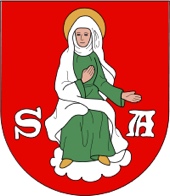 SPECYFIKACJA ISTOTNYCH WARUNKÓW ZAMÓWIENIARozdział 1POSTANOWIENIA OGÓLNERozdział 2OZNACZENIE POSTĘPOWANIARozdział 3ŹRÓDŁA FINANSOWANIARozdział 4OPIS PRZEDMIOTU ZAMÓWIENIARozdział 5TERMIN WYKONANIA ZAMÓWIENIARozdział 6WARUNKI UDZIAŁU W POSTĘPOWANIU W zakresie części 1, 2 i 3 zamówienia, Wykonawcy mogą wykazać się doświadczeniem także wówczas, jeżeli realizowali wymagane zamówienia w formule robót budowlanych, a nie w formule dostaw z montażem.Rozdział 7PODSTAWY WYKLUCZENIA Z POSTĘPOWANIA Rozdział 8WYKAZ OŚWIADCZEŃ LUB DOKUMENTÓW, JAKIE MAJĄ 
ZŁOŻYĆ WYKONAWCY W CELU POTWIERDZENIA SPEŁNIANIA WARUNKÓW UDZIAŁU W POSTĘPOWANIU ORAZ NIEPODLEGANIA WYKLUCZENIU Z POSTĘPOWANIAJEDZ należy przekazać zgodnie ze wzorem standardowego formularza w postaci elektronicznej opatrzonej kwalifikowanym podpisem elektronicznym.Wykonawca może przygotować JEDZ z wykorzystaniem narzędzia ESPD. Jednolity Dokument przygotowany przez Zamawiającego z wykorzystaniem narzędzia ESPD dla przedmiotowego postępowania (w zakresie Części I) jest dostępny na stronie internetowej Zamawiającego w miejscu zamieszczenia ogłoszenia o zamówieniu oraz niniejszej SIWZ. W celu wypełnienia własnego oświadczenia w formie JEDZ z wykorzystaniem narzędzia ESPD, Wykonawca powinien wykonać kolejno następujące czynności:pobrać plik w formacie xml ze strony Zamawiającego – stanowiący Załącznik Nr 4a do SIWZ, który po zaimportowaniu do 
narzędzia dostępnego pod adresem: https://espd.uzp.gov.pl umożliwi wypełnienie JEDZ za pomocą powyższego narzędzia i w zakresie wskazanym przez zamawiającego (Uwaga: Jest to rozwiązanie jedynie fakultatywne, Wykonawca może przygotować JEDZ w innej formule dopuszczonej w ustawie i niniejszej SIWZ).wskazać, że podmiot korzystający z narzędzia jest Wykonawcą; zaznaczyć czynność zaimportowania ESPD; załadować pobrany plik, wybrać państwo Wykonawcy i przejść dalej, do wypełniania JEDZ,po stworzeniu lub wygenerowaniu przez Wykonawcę dokumentu elektronicznego JEDZ, Wykonawca podpisuje ww. dokument kwalifikowanym podpisem elektronicznym, wystawionym przez dostawcę kwalifikowanej usługi zaufania, będącego podmiotem świadczącym usługi certyfikacyjne - podpis elektroniczny, spełniające wymogi bezpieczeństwa określone w ustawie,podpisany dokument elektroniczny JEDZ Wykonawca dołącza do oferty z innymi plikami stanowiącymi ofertę skompresowany do jednego pliku archiwum (ZIP),Zamawiający dopuszcza w szczególności następujący format przesyłanych danych: .pdf, .doc, .docx, .rtf, .xps, .odt.  Szczegółowe informacje związane z zasadami i sposobem wypełniania Jednolitego Dokumentu, znajdują się także w wyjaśnieniach Urzędu Zamówień Publicznych (UZP), dostępnych na stronie internetowej www.uzp.gov.pl, Repozytorium wiedzy w zakładce Jednolity Europejski Dokument Zamówienia.Na podstawie „Instrukcji Wypełniania Jednolitego Europejskiego Dokumentu Zamówienia (European Single Procurement Document ESPD)” dostępnej na stronie UZP, Zamawiający zastrzega, że w Części III, Sekcja C Jednolitego dokumentu „Podstawy związane z niewypłacalnością, konfliktem interesów lub wykroczeniami zawodowymi” w podsekcji „Czy wykonawca, wedle własnej wiedzy, naruszył swoje obowiązki w dziedzinie prawa ochrony środowiska, prawa socjalnego, prawa pracy?” Wykonawca składa oświadczenie w zakresie:przestępstw przeciwko środowisku wymienionych w art. 181 - 188 Kodeksu karnego;przestępstw przeciwko prawom osób wykonujących pracę zarobkową z art. 218 - 221 Kodeksu karnego;przestępstwa o którym mowa w art. 9 lub art. 10 ustawy z dnia 15 czerwca 2012 r., o skutkach powierzania wykonywania pracy cudzoziemcom przebywającym wbrew przepisom na terytorium Rzeczypospolitej Polskiej (Dz. U poz. 769).WAŻNE:Wykonawca przygotowując JEDZ może ograniczyć się tylko do wypełniania sekcji α części IV formularza JEDZ i nie musi wypełniać żadnej z pozostałych sekcji w części IV. Właściwej (dowodowej) weryfikacji spełniania konkretnych, określonych przez Zamawiającego, warunków udziału w postępowaniu Zamawiający dokona co do zasady na zakończenie postępowania w oparciu o stosowne dokumenty składane przez Wykonawcę, którego oferta została oceniona najwyżej, na wezwanie zamawiającego (art. 26 ust. 1 ustawy Pzp).Rozdział 9INFORMACJA DLA WYKONAWCÓW POLEGAJĄCYCH 
NA ZASOBACH INNYCH PODMIOTÓW, NA ZASADACH OKREŚLONYCH 
W ART. 22A USTAWY PZP ORAZ ZAMIERZAJĄCYCH POWIERZYĆ WYKONANIE CZĘŚCI ZAMÓWIENIA PODWYKONAWCOMRozdział 10INFORMACJA DLA WYKONAWCÓW WSPÓLNIE UBIEGAJĄCYCH SIĘ 
O UDZIELENIE ZAMÓWIENIA (SPÓŁKI CYWILNE/ KONSORCJA)Rozdział 11INFORMACJE O SPOSOBIE POROZUMIEWANIA SIĘ ZAMAWIAJĄCEGO 
Z WYKONAWCAMI ORAZ PRZEKAZYWANIA OŚWIADCZEŃ LUB DOKUMENTÓW, A TAKŻE WSKAZANIE OSÓB UPRAWNIONYCH 
DO POROZUMIEWANIA SIĘ Z WYKONAWCAMIRozdział 12WYMAGANIA DOTYCZĄCE WADIUMRozdział 13OPIS SPOSOBU PRZYGOTOWANIA OFERTYRozdział 14SKŁADANIE I OTWARCIE OFERTRozdział 15TERMIN ZWIĄZANIA OFERTĄRozdział 16OPIS SPOSOBU OBLICZENIA CENY OFERTYRozdział 17BADANIE OFERTRozdział 18OPIS KRYTERIÓW, KTÓRYMI ZAMAWIAJĄCY BĘDZIE SIĘ KIEROWAŁ 
PRZY WYBORZE OFERTY, WRAZ Z PODANIEM WAG 
TYCH KRYTERIÓW I SPOSOBU OCENY OFERTLp.Nazwa kryteriumZnaczenie kryterium (w %)1Cena (PC)  602Sprawność optyczna kolektora słonecznego 
w odniesieniu do apertury (PSOKS)  203Grubość izolacji dolnej kolektora słonecznego (PGIDKS)  20Lp.Nazwa kryteriumZnaczenie kryterium (w %)1Cena (PC)  602Liniowa gwarancja mocy modułu fotowoltaicznego (PLGMMF)  203Gwarancja producenta modułu fotowoltaicznego (PGPMF)  154Menu falownika fotowoltaicznego (PMFF)  5Lp.Nazwa kryteriumZnaczenie kryterium (w %)1Cena (PC)  602Sprawność kotła (PSK)203Czas reakcji przeglądu gwarancyjnego na żądanie (PCZR)20Sprawność optyczna kolektora słonecznego w odniesieniu do aperturyLiczba punktów83,0%PSOKS    =  0 pkt83,1 %  - 83,5%PSOKS =  5 pkt83,6% – 84,0%PSOKS =  10 pkt84,1%-84,5%PSOKS =  15 pkt84,6% lub więcejPSOKS =  20 pktGrubość dolnej izolacji kolektora słonecznegoLiczba punktówmin. 40 mmPGIDKS =  0 pktmin. 45 mmPGIDKS =  10 pktmin. 50 mmPGIDKS =  20 pktLiniowa gwarancja mocy modułu fotowoltaicznegoLiczba punktówLiniowa gwarancja mocy po 25 latach na poziomie 80% PLGMMF =  0 pktLiniowa gwarancja mocy po 25 latach na poziomie 80,1 - 83%PLGMMF =  5 pktLiniowa gwarancja mocy po 25 latach na poziomie 83,1-86,0%PLGMMF =  10 pktLiniowa gwarancja mocy po 25 latach na poziomie powyżej 86,1% - 88%PLGMMF =  15 pktLiniowa gwarancja mocy po 25 latach na poziomie powyżej 88%PLGMMF =  20 pktGwarancja producenta modułów fotowoltaicznychLiczba punktówGwarancja producenta modułów fotowoltaicznych ≥ 10 < 15 latPGPMF =  0 pktGwarancja producenta modułów fotowoltaicznych ≥ 15 < 20 lat PGPMF =  5 pktGwarancja producenta modułów fotowoltaicznych ≥ 20 < 25 lat PGPMF =  10 pktGwarancja producenta modułów fotowoltaicznych ≥ 25 latPGPMF =  15 pktMenu falownika fotowoltaicznegoLiczba punktówFalownik nieposiadający menu wyświetlacza w języku polskimPMFF =  0 pktFalownik posiadający menu wyświetlacza 
w języku polskimPMFF =  5 pktSprawność kotłaLiczba punktówzgodna z normą PN-EN 303-5:2012 lub równoważną 
dla 5 klasy - 88,60 %PSK =  0 pktzgodna z normą PN-EN 303-5:2012 lub równoważną 
dla 5 klasy - 88,61 - 91,00 %PSK =  10 pktzgodna z normą PN-EN 303-5:2012 lub równoważną 
dla 5 klasy - powyżej 91 %PSK =  20 pktCzas reakcji przeglądu gwarancyjnego na żądanieLiczba punktów7 dni roboczychPCZR = 0 pkt6 dni roboczychPCZR = 5 pkt5 dni roboczychPCZR = 10 pkt4 dni roboczePCZR = 15 pkt3 dni roboczePCZR = 20 pktRozdział 19UDZIELENIE ZAMÓWIENIARozdział 20INFORMACJE O FORMALNOŚCIACH, JAKIE POWINNY 
ZOSTAĆ DOPEŁNIONE PO WYBORZE OFERTY W CELU ZAWARCIA UMOWYRozdział 21WYMAGANIA DOTYCZĄCE ZABEZPIECZENIA NALEŻYTEGO 
WYKONANIA UMOWYRozdział 22POSTANOWIENIA UMOWYRozdział 23OCHRONA DANYCH OSOBOWYCHRozdział 24POUCZENIE O ŚRODKACH OCHRONY PRAWNEJRozdział 25INFORMACJE DODATKOWERozdział 26ZAŁĄCZNIKI DO SIWZ